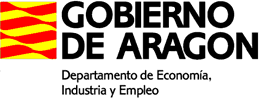 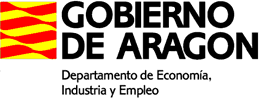 ADVERTENCIA: Los electores no elegibles se identifican mediante un asterisco antepuesto a su primer apellido.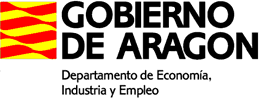 ADVERTENCIA: Los electores no elegibles se identifican mediante un asterisco antepuesto a su primer apellido.ADVERTENCIA: Los electores no elegibles se identifican mediante un asterisco antepuesto a su primer apellido.ADVERTENCIA: Los electores no elegibles se identifican mediante un asterisco antepuesto a su primer apellido.ADVERTENCIA: Los electores no elegibles se identifican mediante un asterisco antepuesto a su primer apellido.ADVERTENCIA: Los electores no elegibles se identifican mediante un asterisco antepuesto a su primer apellido.ADVERTENCIA: Los electores no elegibles se identifican mediante un asterisco antepuesto a su primer apellido.Elecciones a Órganos de Representación del Personal de las Administraciones PúblicasMODELO 2Elecciones a Órganos de Representación del Personal de las Administraciones PúblicasPáginaAdministración del Estado	LISTA DE ELECTORES (CERRADA AL 26/02/2019)Administración Autonómica. Administración LocalORGANISMO PUBLICO: Centros Sanitarios SERVICIO ARAGONES DE SALUDUnidad Electoral: HOSPITAL OBISPO POLANCOUnidad Electoral: HOSPITAL OBISPO POLANCONúmero de Mesa: 8.1Domicilio de la Mesa: Avenida Ruiz Jarabo, s/n - TERUELNº de electorPrimer apellidoSegundo apellidoNombreD.N.I.SexoFechaAntigüedad              AA       MM         DD       Nº. R. P.Nº de electorPrimer apellidoSegundo apellidoNombreD.N.I.SexoNacimientoAntigüedad              AA       MM         DD       Nº. R. P.123456789101112131415161718192021222324252627282930313233343536373839404142434445464748495051525354555657585960616263646566676869707172737475767778798081828384858687888990919293949596979899100101102103104105106107108109110111112113114115116117118119120121122123124125126127128129130131132133134135136137138139140141142143144145146147148149150151152153154155156157158159160161162163164165166167168169170171172173174175176177178179180181182183184185186187188189190191192193194195196197198199200201202203204205206207208209210211212213214215216217218219220221222223224225226227228229230231232233234235236237238239240241242243244245246247248249250251252253254255256257258259260261262263264265266267268269270271272273274275276277278279280281282283284285286287288289290291292293294295296297298299300301302303304305306307308309310311312313314315316317318319320321322323324325326327328329330331332333334335336337338339340341342343344345346347348349350351352353354355356357358359360361362363364365366367368369370371372373374375376377378379380381382383384385386387388389390391392393394395396397398399400401402403404405406407408409410411412413414415416417418419420421422423424425426427428429430431432433434435436437438439440441442443444445446447448449450451452453454455456457458459460461462463464465466467468469470471472473474475476477478479480481482483484485486487488489490491492493494495496497498ABADIAABADIAABELLAABRILABRILABRILABRILACEROADANAGUILARAGUILARAGUILARAGUIRREAGUSTINALAMANALARCONALBALADEJOALBANIALBARRANALCAINEALCALAALCALAALCALAALCALAALCAÑIZALCONALDAALDABASALEGREALEGREALEGREALEGREALEGREALEGREALIASALIJARDEALMAZANALONSOALONSOALONSOALPUENTEALPUENTEALPUENTEALPUENTEALQUEZARALTABASALVAREZALVAREZALVAREZANDRESANDRESANDRESANDRESANGOSANGOSTOAÑOARAGONARAGONARANDAARANDAARGENTEARIÑOARIÑOARMASARMENGODARMEROASENSIOASENSIOAVILESAZAGRABALLANOBAREABARQUINBARRADOBARRERABARRERABARRERABARRERABARRERABARRERABATALLERBAUTISTABELENCHONBELLESBENEDICTOBENEDICTOBENEDICTOBENITOBENITOBERMUDEZBERRIOBIELBLANCOBLANESBLASCOBLASCOBLASCOBLASCOBLASCOBLASCOBLAZQUEZBOLUDABONEBONILLABORAOBORJABORRUELBOTELLABRONCHALBRONCHALBUENOBUGEDABUJEDABUJEDABUÑUELBURGUESBURZURICABALLEROCABALLEROCABELLOSCABEZACALOMARDECALPECALVOCALVOCALVOCAMACHOCAMPILLOCAMPOCAMPOSCAÑADACAÑELLASCAÑETECAÑIZARESCARAMELOCARCELLERCARDOCAROCAROCARRASCOCARRASCOSACARREÑOCARRERACASADOCASTANCASTELLOTECASTELLOTECASTELLOTECASTILLOCASTROCATALANCATALANCATALANCATALANCATALANCATANIACAVEROCEBRIANCEBRIANCEBRIANCEBRIANCELMACERCOSCERCOSCHAMORROCHIREACHOCARROCIPRESCIRUGEDACIRUJEDACIVERACIVERACIVERACLEMENTECLEMENTECLEMENTECLERIGUESCOLASCOLECHACOLLADOSCOMASCOMINCOMPAIREDCONCHACONCHESCONDECONEJOCONEJOSCONEJOSCONEJOSCONESACORDOBACORELLACORONASCORRALCORREACORREACORTELCORTESCORTESCOSCOLLARCOTECRESCENCIANOCRESPOCUERVOCUESTADE LA CRUZDE LA NAVADE PABLODELGADODIEGUEZDOBONDOBONDOBONDOBONDOMENEDOMINGODOMINGODOMINGODOMINGODOMINGODOÑATEDOÑATEDOÑATEDOÑATEDOÑATEDURANECEDEDOEDOEGEAEGIDOESCANEROESCRICHEESCUINESCUINESCUINESCUSAESLAVAESPALLARGASESPARZAESPINOSAESTEBANESTEBANESTEBANESTEBANESTEBANESTEBANESTEBANESTEBANESTEBANESTEBANESTEBANESTEBANESTEBANESTEBANESTEBANESTEVEZESTOPIÑANFALLADOFANDOSFATAHIFERNANDEZFERNANDEZFERNANDEZFERNANDEZFERNANDEZFERNANDEZFERNANDEZFERNANDEZFERNANDEZFERNANDEZFERNANDEZFERNANDEZFERRERFERRERFERRERFOLGADOFONSECAFORNESFORTEAFRANCOFUENTESFUERTESFUERTESFUERTESFUERTESFUERTESFUERTESFUERTESGALINDOGALINDOGALINDOGARCESGARCESGARCESGARCESGARCIAGARCIAGARCIAGARCIAGARCIAGARCIAGARCIAGARCIAGARCIAGARCIAGARCIAGARCIAGARCIAGARCIAGARCIAGARFELLAGARGALLOGARGALLOGARITASGARROTEGARZAGARZARANGASCONGASCONGASCONGASCONGATOGILGILGILGIMENEZGIMENEZGIMENEZGIMENEZGIMENEZGIMENEZGIMENOGIMENOGIMENOGIMENOGOMEZGOMEZGOMEZGOMEZGOMEZGOMEZGOMEZGOMEZGOMEZGOMEZGONZALEZGONZALEZGONZALEZGONZALEZGONZALEZGONZALEZGONZALEZGONZALEZGONZALEZGONZALOGORRIZGRACIAGRACIAGRACIAGRACIAGRACIAGRAGERAGRANO DE OROGRAÑENAGREGORIOGUILLENGUILLENGUILLENGUILLENGUIMERAGUTIERREZGUTIERREZGUTIERREZHERMOSILLAHERNANDEZHERNANDEZHERNANDEZHERNANDEZHERNANDEZHERNANDEZHERNANDEZHERNANDEZHERNANDEZHERNANDEZHERNANDEZHERNANDEZHERNANDEZHERNANDEZHERNANDEZHERNANDOHERNANDOHERNANDOHERRERAHERRERAHERREROHERREROHERREROHERREROIANNUZZELLIIBAÑEZIBAÑEZIBAÑEZIBAÑEZIGLESIASIGLESIASIGLESIASIGLESIASIRANZOIRITIAIZQUIERDOIZQUIERDOIZQUIERDOJARAJARAUTAJARQUEJATIVAJIMENEZJIMENEZJUANJUBERIASJULIANJULIANJULVEJULVEJURADOJURADOJURADOLACASALACASTALAFUENTELAFUENTELAFUENTELAFUENTELAGUARDALAGUIALAGUIALAHOZLAHOZLAHUERTALAHUERTALAJUSTICIALANCINALANCISLANZUELALAPORTALARDIESLASANTALATORRELATORRELATORRELAZAROLAZAROLAZAROLERINLICERLIZAGALLORENSLOPEZLOPEZLOPEZLOPEZLOPEZLOPEZLOPEZLOPEZLOPEZLOPEZLOPEZLOPEZLOPEZLORASLORASLORENTELORENTELORENTELOZANOLOZANOLOZANOLUCALUCIALUISMAICASMAICASMAICASMAICASMALLENMALLENMARCOMARCOMARCOMARINMARINMARTINNIJENSOHNPEGALAJARVICENTEMAICASRUIZPEREZDOMINGOFUERTESMARQUESMILLACARREROLANCETACORREAGARCIALINARESALONSOMORENOMAICASDIAZRAEZPEREZARRIBASARANDAESCRICHEESCRICHEMUÑOZRUIZLAFUENTEBELMONTEGARCIASORIANODEL CAMPOGRAOMARTINMIGUELSANCHOSORIANOALEGRELORENTECALVEPEREZROCHESALASPARICIORABANAQUETELMOZORRAQUINOPEREZHERREROLOPEZMORENOPARDILLOSGREGORIOIÑIGUEZSALIENTESIERRASEGURAGOMEZSORIANOBAUTISTALAHOZMUÑOZPORCARBARRAGANESPADAPEREZTOVARMARZOHERNANDEZGIMENEZMARTINEZABRILGALINDORUIZESCUDERGARCIAALCAINEDOMINGOFUERTESGOMEZMUÑOZPUERTASORIANOGARCIAALCALAPEREZARANDAMARTINMARTINTORRESCAMPOCOSTEYCOSTASANTILLANHERNANDEZLLORCATORTAJADAARTIGOTESCRICHEMASPEREZPOBOROIGSUCHGURREAPINAMONTERDEAGUIRREMONFERRERAGUILARESTEBANLAHOZVILLELCOSIOSIMONBLASCOBLASCOALVAREZDALMAUMARTINEZCASTRORODRIGOABRILVENGOECHEASAEZGILARIÑOCERVERASANTACATALINABALLANODOBONPEREZPEREZNOVELLAMARTORELLPEREZMOTAHERNANDEZMARTINPEREZMARINSORIANOBONILLASANCHEZCUADRAPUYSANCHEZSENARESCRICHEGARCIAMARTINEZGARCIASAURASARTEROFORTEALORENTEMARTINEZTORRESCRESCENCIANOCLEMENTEMARTINRUBIOUTRILLASRODACASINOGRAUMOLINAESCANEROCASASNOVASSALVADORCIRUJEDAALONSOGONZALEZNAVARRETEGARCIASARASATOMASAMIGOLAHOZMORALESMARTINMICOLAUNOVELLATURLANCAMACHOGASCONPEREZGARCIAJERICOLOZANOMARQUESMARINBENEDICTOHERNANDEZGOMEZMARTINGARRIDOGARRIDOVICENTEGIMENEZMIGUELESCARTINSAEZVALEROLORCAMENENDEZGALLARDOROSARIOMANCHADOCARDENASDOMINGUEZMUÑOZDOMINGODOMINGOMARTINSAEZBENITOBARRADOBARREROLIZAMAPEREZSANCHEZABRILBORAOGONZALVOMUÑOZVERDEPEREZBELLIDOFUERTESGARGALLOFORCADELLPEREZSOLANASMARTINHERRERAMONFORTEVICENTEJULIANESLAVADOÑATEHERREROZAPATABAGUENACABALLEROCAMPOSCASTELLODE LA FLORESTEBANFUENTESGARCIAIGUALPALACIOSPANEROSANTAFESANZSILVESTREVICENTEPEREZFORTEAGIMENEZVALEROBANDPEYALAMANCAZORLACUELLARESPARZAGONZALEZJORCANOLANDAZURIMADRUGAMILIANPERASANTOSVIÑADOGUILLAMONIGUALPEREZCARRATALALOPEZLOPEZMARTINLOPEZROYOCASTILLOCATALANFUERTESJARQUELOPEZMUÑOZUBEDAGARCIAMARTINMARTINCONEJOSCONEJOSDOMINGOVALENZUELAAINSABENEDICTOBERTOLINBURRIELCALOMARDECIRUJEDACIRUJEDAESTEBANGARCIAHERREROLABORDALLORENTEMARCOSANCHEZVALIENTEALCAINEBENEDICTOSOLSONAABRILMATATRASOBARESTEIJEIROCONESAFUERTESINGLESMARIÑOLEONMELGOSASANAHUJAVALEROHERNANDEZLOPEZLUNARMORARUBIOSAZBENEDICTOMINGUEZPELEGRINSACRISTANBUJGOMEZGONZALEZMALAGAMARTINEZPEREZPEREZRUCIORUIZUTIELALVAREZBORREGUEROGOMEZHERREROIZQUIERDOLANZUELAMENDEZPEREZSANCHEZHERNANDEZCALVEARNALIRITIAPEREZPOLOTARONGIMORENOBABIANOMUNIENTEABRILGARCIALEREULOPEZMAICASGASCONPEREZRUEDAURBANETAROBLESARNAUASENSIOBARRERABLASCOESPALLARGASGALINDOGARCIAGOMEZHERNANDEZHERNANDEZLOPEZROMEROSANCHEZTERRADOVILLARROYAMUNGUIAQUINTANAVICENTEGARCIAROQUETAGONZALEZSANCHOTORTAJADAZORRAQUINOBARROSOCLEMENTEMARCOMATEOORTIZBELLIDOCUADRADOECHEGOYENQUIROSGARCIAFERNANDEZFECEDFORTEANAVARRETEDIAZLAHOZPALOMORAMOSGOMEZGORDILLOLAHUERTAMOYADURBANHERNANDEZMONTERDEVALEROESCUDEROGOMEZTORRESSANCHEZMIGUELOBENSAPROTORIOSVIZCARRAPORTERHERMIDAPEREZLAPUENTEZAMARROJODARRUBIOMORENOYUSMORATABLASCOSANZSANCHEZRODRIGOFORCENMARINRIOSBLASCOMAISANAVAUTRILLASSANCHEZLOPEZVICENTESAN ANTONIOALEGREARNASAZNARHERNANDEZHERNANDEZLOPEZLORENTEMARTINMASOLIVASOLIVASSOLERSOLERFERRERGIMENOCASASCASTILLASAMPERAGUILARCONTRERASMUÑOZSIMONPLUMEDVARELALOPEZMAICASPEREZSORIANOBAYOCERRABAYOFORMENTVILLARROYAJULIANSERRANOMARTABERCONSKYLUQUEANECHINAANA MARIAMARIA LUISALUIS ANGELMARIA AMPARO IGNACIAJOSEFAGLORIA MARIAENCARNACIONALMUDENAVICTORSHEYLA SUJEYAMPAROROSA MARIAMARIA BEGOÑAANGELAESMERALDALORENAMARIA EUGENIAMARIO NICOLASMARIA ESTHERANA MARIAMARIA PILARMARIA JOSEJOSE MIGUELELENAMONSERRATCONSUELOMARIA TERESAJOSEFINA SILVIAMARIA TERESAMARIA JACINTAJUAN JESUSJUANA BEGOÑAFRANCISCO JAVIERSARAEVA GLORIAROBERTOMARIA CARMENPILARCESARREBECAMARIA JESUSMARIA SOLEDADJOSE FERNANDOISABELANAESTHERALEJANDROMARIA ROSACRISTINAANGELTRINIDADAURORAARANTXAJOSE ANTONIOAMELIAEDUARDOESTHERROSA MARIAMARGARITAMANUELJOSEINMACULADAINESGUSTAVO ADOLFOMARIA JOSEMIGUEL ANGELPEDROSOFIABELENEVA MARIAADRIANYOLANDA MARIAMARIA ANGELESANDRESISABELMARIA JESUSALEJANDRAMARIA BELENANDRESBEATRIZMARGARITAMARIA VICTORIAFLORAMIRIAMMARIA JESUSRESURRECCIONMARIA PILARSIMON JESUSSILVIAMONSERRATCHRISTIANESTERJOSE ADOLFOCARMENMARIA PILARLEONORMIGUEL MARIANIEVESMARIA DESAMPARADOSLAURAADORACIONAMPARO TERESAMARIA JESUSGERMAN RAMONMARIA PERLAFRANCISCAMARIA JOSEMARIA TERESAMARIA JESUSMARIA CARMENOLGA MARIACARMENNATIVIDADMARIA CARMENSUSANAINMACULADARAQUELJULIEN PAOLACONCEPCIONMARIA LOURDESPEDRO JOSEMARIA CARMENMARIA JOSEAITORTRINIDADISABELMARIA ANGELESEVA MARIARAULMARIA PAZCARLOSJAIME JOSEMARIA PILARELSIE CARIDADROCIOMARIA ISABELRAQUELJULIAANA PILARSILVIAALBERTO RAMONMARIA JOSEEMILIA JOSEFINAMARIA CARMENALBAISABELMARIA JESUSAMALIAGLORIA ADORACIONANGELISABELASCENSIONMARIA TERESAFRANCISCAISABELSALVATOREMARIA ANGELESMARIA CARMENMARIA LUZFLORENTINAEMILIAMARIA CONCEPCIONMARIA PILARBENJAMINJUAN FRANCISCOVIRGINIA CLAUDIAMARIA PILARLUISMARIA PILARALICIAMARIA CARMENSARAASCENSIONEVA MARIACAROLINARODRIGOREMEDIOSLUISAMARTAMARIA DOLORESEDUARDOLAURA ISABELPABLOPILARPILARMARIA DOLORESANALAURAAURORAANA CRISTINAVICENTE JOSEARANZAZUELENAVICENTA MERCEDESMARIA PILARMARIA JESUSMARIA ANGELESANA BENITAMARIA LUZMARIA ISABELIRENEBEGOÑAMARIA JESUSPILARCONCEPCIONISABELLAURA ESTHERAGUEDAJUAN MARIAANTONIO JUANCARMENYOLANDA MANUELAMARIA JESUSCONCEPCION VICTORIACONSUELOEVAMARIA ISABELANGELAMARIA PILARMARIA MAREVA MARIAROSA MARIAANA BELENROSANAMARIA ANGELESMARIA JOSEFAMARIACONCEPCIONMARIA PILARMª PILAREVA MARIAANA CONCEPCIONMARIA JESUSMARIA AMPAROMARIA MAGDALENAMONTSERRATJOSE IGNACIOMILAGROSCELIAMARIA TERESAANA PILARCORPUS MANUELAMPAROMARIA LUISAESTHERMARIA TERESAFELIPEAVELINAFRANCISCO JOSEMARIA ISABELADORACIONMARIA CARMENMARTA ALICIAMARIA DOLORESEVAMARIA CONCEPCIONANA ISABELAGUSTINLIDIAVERONICAANGELMARIA LUIZAAMALIA INMACULADAESTHERMONTSERRATCESAR IGNACIOASUNCIONMARIA JESUSSARARAMONMARIA CONCEPCIONDIEGORAFAELDOLORESOLGABIENVENIDOANA ISABELMARIA PILARCHERPENTIERMARIA TERESAJULIAANDRESMARIA PILARSONIAMARIA TERESAJOSEFAMARIA CONCEPCIONESTERMARIAMARIA ROSARIOCARLOS MANUELPALOMAMARIA JOSEMARIA LUZMARIA JOSECONCEPCIONMARTAMARTA MARIAESPERANZAMARINAMARIA ANGELESEVA MARIAGEMMAYOLANDAMARIA DEL AMOR HERMOSOMARIA TERESALUISAMARIA LUZGEMMACARMENLUIS TOMASANA ISABELPRISCILAAMPAROMARIA PILARMARIA CARMENANA ISABELEMILIOANAMARIA MARESTHERBELENANTONIOMANUEL JESUSLIGIARAQUELJORGE RAMONAMPAROMARIA CARMENISABEL GLORIAROSAPILARPEDROCONCEPCIONMARIA JOSEJOAQUINANGELTRINIDADLAURAMONSERRATANTONIOJOAQUINGRACIELAMIGUEL ANGELMARIA ANGELESJUAN JOSEANGELALEJANDROMANUELNICOLASMARIA VICTORIAMARIA PILARMARIA JOSEISABELMARTAANA VANESAMARIA ISABELFRANCISCO JAVIERMARIA GLORIACONSUELOMARIA TERESASANDRASOFIA CARMENPAULAROSA MARIAANA ROSAMARIA CARMENMARIA CARMENMARIA JOSEMARIA PILARNURIAJOSEFINAMARIA ANGELESENCARNACION ROSARIOROSALIACRISTINAPEDRO JOSEJOSEFINALOURDESMARIA MERCEDESLUISMARIA TERESALOURDESEVAMARIA LUISAMARIA PILARALICIACONCEPCION LUISALOURDESMARIA NIEVESCRISTINAMARIA CONSOLACIONNATALIAMARIA CRUZMARIAMATILDEMARIA JOSEMARIA JOSEMARIA DOLORESFELISA ROSARIOCARLA GRACIELAROSAGUILLERMINAMARIA LUISAMARIALAURAALBERTOLUIS CARLOSEMILIACONCEPCIONVIRGINIA MARIAMARIA TERESAIRENECARMENANA MARGOTLAURAMARIA CARMENMARIA CARMENANA MARIAMARIA SIERRAJOSE RAMONMARIA PILARMARIA NIEVESMARIA CARMENANTONIA ELVIRAMARIA PILARMARIA NIEVESFELICIANAMARIA JOSEALICIAELENAANA BELENMARIA BEGOÑACARMENRAQUELSALVADORANA BELENMIGUELMARIA VICTORIAMARIA TERESAMARIA TERESAMARIA SUSANAJOSE RICARDOMARIA CONCEPCIONMARIA JOSECRISTOBALFRANCISCO JAVIERBEATRIZSHEILAPATRICIAJOSE IGNACIOMARTAMARIA PILARJOSE MIGUELMARIA JESUSFRANCISCO JAVIERMARIA JOSEMARIA LUISAMIGUELISABELLAURAMARIA RAQUELROSA MARIAMARIA TERESAINMACULADANATIVIDADGUADALUPECLARAMARIA ASUNCIONMARIA SOLEDADROSA ISABELEMILIO CARLOSANGELINAMARIA CRUZALICIAPATRICIAMARIA LOURDESYOLANDAMARIA PILARMARIA LUISAANA MARIAMARIA ISABELVICTORIAMARIA DOLORESMARIA JOSEANA BELENFERNANDOPILARMARIA TERESAANA MARIABLAS RAFAELMARIA CARMENISABELMARIA PILARANTONIASERGIO PABLOFRANCISCO JAVIERPILAR18421920R18430750E17720487E18405677L18430420Z18442434E18408287F18435265Y72983821Z26523802H18429083B18428581S18426696Q18411943Y18414793G26496349G30466297Z50500042T18433235T18427852E18408100G18421713R18417660L18447841R36973984N18912633D18430985G18446102X18422328H18427530E18413739P18423863N19097541C18437506Q18441682Y18442787F18416913P18442419F25135970Y25184437N18417857D18427039Z18415976Z18436396X18453931L73396479Y09409071R18426405R18437460Q18430061T73256217K18415462Y29128577C17148439F18411915R18436227W25469903W73255111L18414014F18410806L18440589V73255647A18449719Q18461505A18428022P34801521Z18411637E18428854N18430759P16017738D03136488R18432861V03084550C18428524G18429905M18415264S18429610D18433237W18453621P18435353W24391522E18439645Q18412196Y18455837Q18420822F18414977G18412673T13076563M18449348J43392967VX7958408V18438881B18455372B24300703F24349259X18923027F22523799Z18423841J18417770Z18439829Q18429751N33474917G17871564N22695970F17191897H18415837J73258027Z29002678T18418288A19462906F13760421G25142164J18418355R18434829F17155299J17702642W18433988VX9820014A17435458D18417555Y29099410V18421635S19005498T18447120Q73255323R18422574B16793320P18434961R72969934L18427296H18416083Y43133926W18422787V18456490W53615541B73255426N18451224A17193117L18417658V18426997H75104562V75253124E17998857T22931652P73209610N18418439Q18408734V18415612H18420897J25471791G18422828N18438026F18419010N18443304H18417572TY3295644B18429570S18429222N18435552V18415988A18416747A73257265B18423732L18430383T24247380KX8938310G17194790J17993061T18436770Q18436600F18424183X18445687D18420571D18430098Z17756249L53256722S19828952P18429020V20847949J18433265F18445218T18434209P25197880T73076662G18427081X18417831Y17449147J22563528E22542640H18433750D22684709Q18448203H18446310B18420654T18419858D18430795K18434570R18419912V18426719Q18410698A72989832E18420043X18423783R18424418S11393762E16544100QY1767403M70982418W34086745D48953536Z18411695B18423387L18426371J18423159K18434394D18453026B29112301M18448312N18440620W18433803Q18435951W29101190A18437650E18436578P18420508S18410264Y18437443E18428563C18445042P18422014A18437141L18432123S17750940T18437377W38774242Z18424885E17853615A18433495F18429045L18436403V18430908L05918486B18413239Z18429645K18441539R18433310Y17455105Z18436794V25153492W18405983A18423046T17853313T18427592S18407321F18438021W18414643S22563870L10075253B18448305M18444443F18423255WX3344525A51450833V75096168H47004446J18437428F75386604X29088479B72796280S18411283J29097332D17746986W16543502Q18431047C18433666V18409954H18443095Q53608383Y18467727S18426893Y18422473W48430044W53602411Z18992354N18426716J18434291K18421554A18436986W18449718S18417228R18433142E18421129S18416120C73255524H18431665V18433741T18446739A18416848N18411244C18420386P18412736V18431369C18432584Q18432583S18416864M18427450B73254931T18410156J25171664G18424053H18436118P25447710G18445381W18451493L18419083Q18422136X18433832E17433246M18434531P73258490V18423760R73003017M09166228S12242977P73010241F18425361S36936632N73254611W18412699A18423953X18409758Y18428325N18415471S18424233Z18425680N29109962N18409705E18431484C18417020T18436308Z52412675E18422356T18415000G11781937A18428025B04558346E47068631M75139058J75416336A50413323Z18412246X18419808M18437169R18418454P24398966Z18442139A18420009E18439875Q19101880N18427257W18434768S18445744C17771093M48895548D34737783D73010554K18427876T18436345M18424692J18428053Q18439839A18424187Z18425155Q25957353J30681149T18432967P18419367R18424069B18429010F18414562A18412816M18422450W18439600V18435464K18432261S18434240Q18437009W18415218S18418508Q18444784A18430350J13084967Z72749646W18427805K18422627H73257236M29176339B18425071R73531925M18425107ZY1213806H18421432L18422072S18421959V18425431Q18439113J76120754T72783120B09156876R18425750J18434368Y18432880J18935947R18420828J18466739Q25197456J73150707N18436157R18424738J18412011M18419771Z18411821E18415196Q18437743T18425751Z18419486M18418873J80141572G27258765Q18427574C29112293C18440041K18434405C18424553N18440951B73541226Z18434109T18428488Z18429003T17707152G18433384B18423842Z17442007A25162391T17756120M18421600A18039634K17762790M72889971G73002382Z16570352W18437317B17212903W17199429Y18424078C17437359R18435189E18428855J19086724J18443463Q18443089X18435807L18431541P18430001D70165767N18408971R18411225R18450337J18421306P17206291Z18431121W18426200A18418204B18419226K18447583L74729388L18428219K44279950M70163397B18436483M18445579Q18420302Q18413213B18435044S18449509J18437786C18423048W18408330G18426174T18424703R33400782K18432409W18436875Y46520697T18409410A54333521T77370181K18419626FFemeninoFemeninoMasculinoFemeninoFemeninoFemeninoFemeninoFemeninoMasculinoFemeninoFemeninoFemeninoFemeninoFemeninoFemeninoFemeninoFemeninoMasculinoFemeninoFemeninoFemeninoFemeninoMasculinoFemeninoFemeninoFemeninoFemeninoFemeninoFemeninoFemeninoMasculinoFemeninoMasculinoFemeninoFemeninoMasculinoFemeninoFemeninoMasculinoFemeninoFemeninoFemeninoMasculinoFemeninoFemeninoFemeninoMasculinoFemeninoFemeninoMasculinoFemeninoFemeninoFemeninoMasculinoFemeninoMasculinoFemeninoFemeninoFemeninoMasculinoMasculinoFemeninoFemeninoMasculinoFemeninoMasculinoMasculinoFemeninoFemeninoFemeninoMasculinoFemeninoFemeninoMasculinoFemeninoFemeninoFemeninoFemeninoMasculinoFemeninoFemeninoFemeninoFemeninoFemeninoFemeninoFemeninoFemeninoMasculinoFemeninoFemeninoMasculinoFemeninoMasculinoFemeninoFemeninoFemeninoMasculinoFemeninoFemeninoFemeninoFemeninoFemeninoFemeninoMasculinoFemeninoFemeninoFemeninoFemeninoFemeninoFemeninoFemeninoFemeninoFemeninoFemeninoFemeninoFemeninoFemeninoFemeninoFemeninoFemeninoMasculinoFemeninoFemeninoFemeninoFemeninoFemeninoFemeninoFemeninoMasculinoFemeninoMasculinoMasculinoFemeninoFemeninoFemeninoFemeninoFemeninoFemeninoFemeninoFemeninoMasculinoFemeninoFemeninoFemeninoFemeninoFemeninoFemeninoFemeninoFemeninoMasculinoFemeninoFemeninoFemeninoFemeninoFemeninoMasculinoFemeninoFemeninoFemeninoFemeninoFemeninoFemeninoFemeninoMasculinoMasculinoFemeninoFemeninoMasculinoFemeninoFemeninoFemeninoFemeninoFemeninoFemeninoFemeninoMasculinoFemeninoFemeninoFemeninoFemeninoMasculinoFemeninoMasculinoFemeninoFemeninoFemeninoFemeninoFemeninoFemeninoFemeninoMasculinoFemeninoFemeninoFemeninoFemeninoFemeninoFemeninoFemeninoFemeninoFemeninoFemeninoFemeninoFemeninoFemeninoFemeninoFemeninoFemeninoFemeninoMasculinoMasculinoFemeninoFemeninoFemeninoFemeninoFemeninoFemeninoFemeninoFemeninoFemeninoFemeninoFemeninoFemeninoFemeninoFemeninoFemeninoFemeninoFemeninoFemeninoFemeninoFemeninoFemeninoFemeninoFemeninoFemeninoFemeninoFemeninoMasculinoFemeninoFemeninoFemeninoFemeninoMasculinoFemeninoFemeninoFemeninoFemeninoMasculinoFemeninoMasculinoFemeninoFemeninoFemeninoFemeninoFemeninoFemeninoFemeninoFemeninoMasculinoFemeninoFemeninoMasculinoFemeninoFemeninoFemeninoFemeninoMasculinoFemeninoFemeninoFemeninoMasculinoFemeninoMasculinoMasculinoFemeninoFemeninoMasculinoFemeninoFemeninoFemeninoFemeninoFemeninoMasculinoFemeninoFemeninoFemeninoFemeninoFemeninoFemeninoFemeninoFemeninoMasculinoFemeninoFemeninoFemeninoFemeninoFemeninoFemeninoFemeninoFemeninoFemeninoFemeninoFemeninoFemeninoFemeninoFemeninoFemeninoFemeninoFemeninoFemeninoFemeninoMasculinoFemeninoFemeninoFemeninoFemeninoFemeninoFemeninoMasculinoFemeninoFemeninoFemeninoFemeninoMasculinoMasculinoFemeninoFemeninoMasculinoFemeninoFemeninoFemeninoFemeninoFemeninoMasculinoFemeninoFemeninoMasculinoMasculinoFemeninoFemeninoFemeninoMasculinoMasculinoFemeninoMasculinoFemeninoMasculinoMasculinoMasculinoMasculinoMasculinoFemeninoFemeninoFemeninoFemeninoFemeninoFemeninoFemeninoMasculinoFemeninoFemeninoFemeninoFemeninoFemeninoFemeninoFemeninoFemeninoFemeninoFemeninoFemeninoFemeninoFemeninoFemeninoFemeninoFemeninoFemeninoFemeninoMasculinoFemeninoFemeninoFemeninoMasculinoFemeninoFemeninoFemeninoFemeninoFemeninoFemeninoFemeninoFemeninoFemeninoFemeninoFemeninoFemeninoFemeninoFemeninoFemeninoFemeninoFemeninoFemeninoFemeninoFemeninoFemeninoFemeninoFemeninoFemeninoFemeninoMasculinoMasculinoFemeninoFemeninoFemeninoFemeninoFemeninoFemeninoFemeninoFemeninoFemeninoFemeninoFemeninoFemeninoMasculinoFemeninoFemeninoFemeninoFemeninoFemeninoFemeninoFemeninoFemeninoFemeninoFemeninoFemeninoFemeninoFemeninoFemeninoMasculinoFemeninoMasculinoFemeninoFemeninoFemeninoFemeninoMasculinoFemeninoFemeninoMasculinoMasculinoFemeninoFemeninoFemeninoMasculinoFemeninoFemeninoMasculinoFemeninoMasculinoFemeninoFemeninoMasculinoFemeninoFemeninoFemeninoFemeninoFemeninoFemeninoFemeninoFemeninoFemeninoFemeninoFemeninoFemeninoMasculinoFemeninoFemeninoFemeninoFemeninoFemeninoFemeninoFemeninoFemeninoFemeninoFemeninoFemeninoFemeninoFemeninoFemeninoMasculinoFemeninoFemeninoFemeninoMasculinoFemeninoFemeninoFemeninoFemeninoMasculinoMasculinoFemenino20.09.196414.07.196808.04.196731.07.195321.09.196901.04.197914.10.195429.01.197409.11.198307.02.197907.08.196709.02.196928.05.196705.11.195705.05.195930.09.198812.09.196004.10.198605.03.197219.09.196811.10.195413.03.196427.11.196008.06.198509.02.196413.03.195727.10.197020.07.198325.11.196509.03.196813.06.195821.08.196301.06.196407.06.197615.06.197925.05.197901.01.196528.08.197910.09.196428.11.198218.10.196019.10.196706.08.196114.04.197306.03.199224.11.199022.10.197414.03.196806.10.197614.06.196910.02.196829.09.195905.10.197812.06.195927.07.195705.07.197420.03.197522.11.196116.09.195810.10.195625.02.197804.12.196215.10.198608.11.196314.11.196822.05.197102.03.195706.03.196821.02.197012.09.196702.03.198616.11.197225.02.196204.03.196919.11.196816.09.195922.09.196809.04.197129.02.199231.01.197401.04.198104.10.197724.11.195518.04.199219.10.196318.04.195913.05.195710.06.195621.02.198621.08.196023.03.197711.10.197819.06.196124.04.195923.06.196805.05.195831.07.195521.07.196503.04.196130.03.197729.05.196907.07.198117.12.196125.08.196602.06.195518.03.196019.03.197404.10.196723.02.196203.09.195512.03.196419.07.196508.09.196121.03.197222.12.196126.03.195915.05.197323.01.198115.02.196011.02.196117.04.196730.08.196324.05.197602.11.198302.08.196130.09.196327.04.196201.10.197315.08.197913.06.196810.01.196006.03.198327.11.196305.08.195521.12.198616.01.196417.04.198925.11.195511.10.196115.01.196801.04.198120.03.198303.03.195512.12.195816.09.198713.11.196223.07.195520.07.195823.06.196205.10.197613.02.196507.03.197608.05.196219.07.198018.11.196205.02.196418.07.196824.09.196909.10.197405.06.196017.04.195904.12.196915.10.196528.02.197001.11.196823.05.198010.05.195626.09.195221.06.197501.11.197521.11.196521.03.198327.03.196321.03.197015.12.198812.02.198918.09.195519.06.196909.01.198625.08.197203.08.199026.01.197923.01.198522.05.196012.10.196727.03.196125.01.197711.12.197117.02.196107.09.197322.01.196529.03.198510.02.198328.09.196222.06.196209.06.196910.04.197230.12.196207.12.196716.10.195602.06.198410.08.196024.12.196422.08.196616.12.195903.01.196520.09.198526.10.198520.08.196826.04.198622.09.195608.08.196505.06.196706.06.196505.11.197312.10.198914.10.197314.05.198512.10.197827.05.197331.08.197405.11.196927.04.197622.06.197522.06.196330.06.195606.12.197625.09.196719.11.198417.10.196422.03.197502.07.197124.12.197804.03.197625.05.195417.09.196508.12.195407.07.197211.11.196814.09.198128.10.196812.09.197622.01.195821.07.197007.03.197930.01.197329.08.198710.02.197509.08.196901.05.196015.02.196514.04.195512.05.196826.06.195409.09.197511.05.195925.03.197123.06.196803.11.198301.11.198111.04.196414.07.197420.01.198019.01.197804.03.197911.11.197602.01.195727.12.196521.09.198605.04.195703.12.196704.09.198710.05.196515.04.197120.03.197321.02.195610.05.198025.04.198720.09.197714.11.196604.09.196329.01.198306.05.198506.12.197523.11.196728.06.197229.11.196328.07.197526.11.198626.12.196002.11.197025.09.196325.03.196001.06.196319.03.197009.12.197315.04.198315.02.195901.03.195709.03.196101.12.195728.09.197030.11.197230.11.197203.06.196020.04.196810.01.195905.12.195506.02.197521.12.196526.06.197521.04.197012.05.198428.11.198817.04.196215.07.196423.10.197428.09.195804.08.197326.02.197410.11.196528.04.198806.01.196206.10.195722.08.198915.02.196616.12.195920.02.195812.03.195828.09.196528.01.195624.11.196806.09.195925.02.196618.01.196716.05.197214.02.195601.06.197104.02.196007.09.197220.01.197704.02.196329.04.195912.05.197217.01.197421.06.196030.08.198108.07.198329.01.196406.12.195607.08.195705.10.196207.04.197602.04.196130.09.198410.07.197911.09.196325.04.197705.12.196620.05.196828.01.197311.04.198305.04.199326.06.197623.01.197018.05.199022.07.196802.02.197531.08.196506.12.196817.08.197812.03.196423.07.196409.02.195922.06.197518.07.197204.05.196328.05.196526.02.196920.05.195827.05.195828.10.196428.10.197714.08.197411.04.197206.06.197306.08.197606.09.195924.08.196106.08.198131.05.197007.06.195818.09.198503.05.196813.06.196403.11.196715.02.197102.09.196630.09.195303.10.196511.03.198328.03.196426.08.196411.09.196307.04.196623.02.197702.09.198003.06.196902.06.195927.12.196603.11.197426.01.197219.07.196130.04.196311.02.197409.10.198414.11.195527.08.197409.04.196615.10.195620.12.196127.05.195704.02.195915.11.197610.05.196612.02.196302.03.196126.01.197408.09.195903.07.196824.10.197627.01.197802.06.197305.04.196629.11.197824.02.196214.05.197323.02.196828.03.196902.04.196003.10.197001.08.196515.03.196810.02.197220.04.198127.06.196412.11.197625.10.198717.02.198509.02.198808.09.197221.09.197710.04.196106.07.195701.01.196523.04.196310.03.197406.08.196823.02.195707.06.198907.05.198211.08.197302.01.197124.02.197007.05.197213.08.195518.05.195605.06.198709.09.195909.09.195903.09.197127.05.197021.11.196103.11.196221.08.198522.06.198512.02.196817.02.197507.05.196022.05.197519.09.198222.12.196301.10.195707.01.197423.04.198621.04.197607.02.196529.03.195403.10.196608.04.196624.07.196609.05.197202.07.197512.10.195917.12.195522.03.195227.01.199405.06.196322		259	7	724	6	24	4	2122		2315	8	119	8	1516	11	11	9	5	6	312	10	2627	2	2926	11	1136		18		2	10	2518		4	8	324	10	816	7	1539	9	15		31	9	11		2627	2	836	5	2818	10	23	1	1327		19	8	2933		24	8	30	5	2418	2	1112		30	10	2714	4	1029	9	22	1	1831	2	1	8	130	10	117		203	5	23	6	1212	4	2121		9		27		15		38	1	5	11	30		22	2	215	2	149		27		39		38	7	2715	7	1827	7	136	9	513	5	1527	4	259	5	1123	9	2222	4	222	11	12	11	7	6	1315	11	1539		18		4	3	1822	3	1427	6	1514	8	121	8	2716	8	13		27	5	2827	2	272		933	2	2727		33		35	10	7	9	1727		10	9	2010	1	1213	4	1815	2	2923	11	930	9	115	7	2127		15	10	911	10	2019	2	29	8	263	3	293	3	2639		18	3	2119	5	2921	3	1534	7	10	1	2522	5	1730		30		19	11	1315	7	2533	6	2918		8	7	819	3	2519	7	1821		8	10	1617	7	238	11	14	7	1421	4	2033	8	19	7	34	2	1325	3	2127	7	151	3	1328	5	317		82		231	4	1	4	124	6	2718		29	3	294	7	106	11	1525	11	530	2	1928	8	1243	8	532	9	1232	3	1317	7	2425	10	18	3	1837	10	2114	11	268	6	14	3	1324		2227	10	120	1	729	2	232	4	2111	3	2030	2	2710		1914	9	67	8	133	1	1036	9	22	11	20	5	2516		138	2	1730		16	4	163	9		8	2736	8	1320	1	7	9	621	5	224	2	2514	7	124	10	235	9	1220	8	2018	10	2016	8	322	3	1835	4	15	1	619	9	112	1	1912	7	2522	7	1831		19	11	1415	5	2930		824	4	2410	8	68	9	2237	10	1623	4	724		32		927		1	4	15	11	20	1	7	8	727	7	629	6	227		26	9	2522	6	271	3	1720	9	23	7	2216	11	1822		1817		717	11	218		1518		2232	5	2539		9	9	1415	1	99		113	2	2915	11	313	5	2911	6	2812	9	1713	4	1117	4	439	9	118	3	2928	2	2312	9	116	8	294	10	415	3	1912	10	1813	6	219	3	184	1	919	4	214	8	2428	8	2631	5	2429	3	2816	8	1924	3	261	3	1738	5	122	2	2725	10	17	6	2513	4	2827	3	2815	1	812	9	710	5	515	6	271	7	214	9	318	2	37	8	1536	7	2424	2	266	9	417	7	422	3	1115	11	526	1	13	9	6	7	1011	2	1319	5	220	9	29	10	259	9	816	1	1930	6	818	1	2132	2	85	7	610	5	1929	7	1217	7	732	9	1731	4	1023	10	818	6	1715	8	2610	9	1237	11	643	3	19	6	437	11	626	6	2322	8	1420	5	2212		2125	10	428	6	2742	2	818	10	227		126		5	9	84	9	1516	3	830	4	321		36		1219	5	221		30	10	197	1	2427	7	2731	11	20	8	2721	11	2729		11	1	2829	8	127	6	1635	2	911	4	1129	3	242	3	2324	4	2818	3	2727		24		131	11	131	2	10	11	28	8	1535	3	2115	1	2115	10	21	5	127	8	1411	7	252	11	2736		37	11	634	10	2815	11	221	8	157	10	2214	9	1033		75	6	1027		2829	2	61	7	236	11	2	2	22	11	12	11	5	6	2827	3	2716	10	1821	9	146		16	3	1931	5	1529	9	719	11	1820	8	518		21	7	2523	10	1128	8	32		2237	11	630		15	5	422	3	2124	11	2722	11	217	11	2525		332		2410	11	2418	9	2230	3	7	2	1921	10	2629	3	1916	2	99		2529	7	1514	10	1326	3	178	2	2013	2	814	3	29	6	1719	6	1913		1	8	2322	11	727	3	2229	9	1510		217		2528	9	327	8	208	1	68	1	1042		23	10	1118	2	2631	7	2224	8	537	10	627	6	1518	8	132	2	715	9	2928	7	1216	10	2231	7	2425		12	11	18	5	41	2	197	1	2515	1	291	7	622	7	422	6	1615	2	2134	8	2022	3	828	11	626	6	164	11	913	6	2030	6	226		6	2	24	11	4	8	316	10	2111	1	2831	10	2536		20	5	2419	11	2019	1	1312	8	541	7	93	1	13	11	294		2820	5	1815	6	1620	4	735	5	37	4	45	8	2027	1	518	9	222	7	914	9	729	11	2225	7	138	10	19	9	928	6	8	11	1	11	712	10	2310		1628	6	1031	10	2217	11	10	10	718		19		1738	4	23	8	730	8	1023	11	1112	3	2517	8	2319	6	1945                    158           7           1             7          2230         11          8Elecciones a Órganos de Representación del Personal de las Administraciones PúblicasMODELO 2Elecciones a Órganos de Representación del Personal de las Administraciones PúblicasPáginaAdministración del Estado	LISTA DE ELECTORES (CERRADA AL 30/01/2019	)Administración Autonómica. Administración LocalORGANISMO PUBLICO: Centros Sanitarios SERVICIO ARAGONES DE SALUDUnidad Electoral: HOSPITAL OBISPO POLANCOUnidad Electoral: HOSPITAL OBISPO POLANCONúmero de Mesa: 8.2Domicilio de la Mesa: Avenida Ruiz Jarabo, s/n - TERUELNº de electorPrimer apellidoSegundo apellidoNombreD.N.I.SexoFechaAntigüedad              AA       MM         DD       Nº. R. P.Nº de electorPrimer apellidoSegundo apellidoNombreD.N.I.SexoNacimientoAntigüedad              AA       MM         DD       Nº. R. P.123456789101112131415161718192021222324252627282930313233343536373839404142434445464748495051525354555657585960616263646566676869707172737475767778798081828384858687888990919293949596979899100101102103104105106107108109110111112113114115116117118119120121122123124125126127128129130131132133134135136137138139140141142143144145146147148149150151152153154155156157158159160161162163164165166167168169170171172173174175176177178179180181182183184185186187188189190191192193194195196197198199200201202203204205206207208209210211212213214215216217218219220221222223224225226227228229230231232233234235236237238239240241242243244245246247248249250251252253254255256257258259260261262263264265266267268269270271272273274275276277278279280281282283284285286287288289290291292293294295296297298299300301302303304305306307308309310311312313314315316317318319320321322323324325326327328329330331332333334335336337338339340341342343344345346347348349350351352353354355356357358359360361362363364365366367368369370371372373374375376377378379380381382383384385386387388389390391392393394395396397398399400401402403404405406407408409410411412413414415416417418419420421422423424425426427428429430431432433434435436437438439440441442443444445446447448449450451452453454455456457458459460461462463464465466467468469470471472473474475ADALIDAGUDOALASTUEYALOSARNAUASTUDILLOAZNARBAREABARRERABIDZINSKABLASCOBLASCOCALPECARRILLOCASASCASTROCERCOSCHACONCHULILLADEL VALLEDOMINGODOMINGUEZECEDESTEBANESTEBANFERNANDEZGARCIAGARCIAGASCONGILHERNANDEZIBAÑEZIÑIGUEZJIMENEZLARIOLARREDLOPEZLOPEZLOPEZMADUEÑOMARQUESMARQUESMARRUEDOMARTINMARTINMARTINMARTINMARTINMARTINMARTINMARTINMARTINMARTINMARTINMARTINMARTINMARTINMARTINMARTINMARTINMARTINMARTINMARTINMARTINMARTIN-CALAMAMARTINEZMARTINEZMARTINEZMARTINEZMARTINEZMARTINEZMARTINEZMARTINEZMARTINEZMARTINEZMARTINEZMARTINEZMARTINEZMARTINEZMARTINEZMARTINEZMARTINEZMARTINEZ DE ZABARTEMARZOMARZOMARZOMARZOMATEOMATEOMATEOMATEOMATEOMEDINAMEDINAMELENDEZMELENDOMENAMENDEZMENDEZMERCADALMERENCIANOMESADOMIEDESMIEDESMIEDESMIGUELMIGUELMIGUELMILLAMINGUEZMINGUILLONMONFERRERMONFERRERMONFORTEMONFORTEMONTEAGUDOMONTEAGUDOMONTEROMONTEROMONTEROMONTESMONTOLIOMONTONMONTONMORALESMORATAMORATAMORENOMORENOMORENOMORENOMORILLAMORTEMOURONVALMOZASMUNIESAMUNIESAMUNTADASMUÑOZMUÑOZMUÑOZMUÑOZMUÑOZMUÑOZMUÑOZMURCIANONARANJONARRONAVARRENAVARRETENAVARRETENAVARRONAVARRONAVARRONAVARRONAVARRONAVARRONAVARRONAVARRONAVARRONAVARRONAVARRONAVARRONAVARRONAVARRONEGREDONINANOGALESNOGUERANOVELLANOVELLAOCONOGOREKOLBAOLIVEROMELLAORDASOREAORELLANAOROZCOORTEGAORTIZORTIZORTIZORTIZORTIZOSETOTALPALACIOSPALOMARPAMPLONAPANADEROPARICIOPARICIOPARISPARRILLAPASCUALPASCUALPASCUALPASTORPASTORPASTORPECESPEIROPEJENAUTEPEÑALOSAPEREYRAPEREZPEREZPEREZPEREZPEREZPEREZPEREZPEREZPEREZPEREZPEREZPEREZPEREZPEREZPEREZPEREZPEREZPEREZPEREZPEREZPEREZPEREZPEREZPEREZPEREZPEREZPEREZPERONAPINAZOPINEDOPLAZAPLUMEDPOLOPRADASPRIETOQUILEZQUINTANARAMARAMORAMOSRAMOSRANERAREBENAQUEREBOLLEDOREDOLARREDONDOREMACHAREMONREMONREMONREMONRENAUREPRESARESANOREUSRICORILOVARIPOLLRIVASRODERORODILLARODILLARODRIGORODRIGUEZRODRIGUEZRODRIGUEZRODRIGUEZRODRIGUEZRODRIGUEZRODRIGUEZRODRIGUEZROMEAROMEROROMEROROMEROROMERORONCALROSROSROSROSALESROVIRAROYROYOROYOROYUELAROYUELARUBERTRUBIORUBIORUBIORUBIORUBIRARUEDARUEDARUEDARUIZRUIZRUIZRUIZRUIZSAAVEDRASABORITSAEZSAEZSAEZSAEZSALESSALVADORSALVADORSAN MARTINSANCHEZSANCHEZSANCHEZSANCHEZSANCHEZSANCHEZSANCHEZSANCHEZSANCHEZSANCHEZSANCHEZSANCHEZSANCHEZSANCHEZSANCHEZSANCHEZSANCHEZSANCHEZSANCHEZSANCHEZSANCHEZSANCHEZ DE AMORAGASANCHISSANCHISSANCHOSANCHOSANLLEHISANTOSSANZSANZSANZSANZSANZSANZSARASASARSASAURASAURASSCHUHMACHERSELVISELVISERRANOSERRANOSILVASILVESTRESILVESTRESIMONSIMONSIMONSOLESOLERSOLERSOLERSOLSONASORIANOSORIANOSORIANOSORIANOSORIANOSOTOSPINOSOSUASUBIRONSUBIRONSUSINTEBARTEBARTELLEZTELLEZTENATENATERRADOTERRADOTERUELTHOMSONTOLOSTOLOSATOMASTORANTORANTORNERTORNEROTORRALBATORRECILLASTORRESTORRESTORRESTORRESTORRESTORRESTORRESTORRESTORRIJOTORTAJADATREGONTRELLESTRULLENQUEUBEDAUBEDAUBEDAUNGRIAUROZUTRILLASVALBUENAVALDEARCOSVALDOVINOSVALEROVALEROVALEROVALEROVALLEJOVARA DE DOMINGOVAZQUEZVELAZQUEZVELILLAVENTURAVICARIAVICARIOVICENTEVICENTEVICENTEVICENTEVICENTEVICENTEVICENTEVICENTEVICENTEVICENTEVICENTEVICENTEVILARVILARVILLACAMPAVILLACAMPAVILLAGRASAVILLALBAVILLALBAVILLALTAVILLAMONVILLANUEVAVILLANUEVAVILLANUEVAVILLARMINVILLARROYAVILLARROYAVILLUENDASVIÑADOVIZCAINOYAGOYAGOYAGÜEYUSTEZABALAZAPATERZARZOZORIOZURIAGAGUILLENRODRIGOAISACONEJEROFUERTESCOBOSMARZOESTEBANFUERTESGIMENOOSTAMARTINEZADRIANSANZGARCIASEBASTIANFORNESFANDOSLAPEDRAMARTINEZHERNANDEZBELLIDOJULIANNADALMADRUGAREMONROYOMARZOVELEZASPASJULIANESPAÑOLNAVARROPOMARGOMEZGIMENEZIBAÑEZORANTOSDOMENECHESTEBANMINGUEZMANCEBOARTALCAMALLONGACARRERACLAVEROCLAVERODURANDURBANESCOBEDOGOMEZMARTINMARTINMIRAVETMUÑOZMUÑOZPEREZRAJADELRUIZSAN MIGUELSANCHEZSERONVILLARROYAVALEROALCONANTONBENEJAMABURGUICABRERAFERNANDEZFERRANDOGONZALEZHERNANDEZMARTINEZMORALESOVIEDOPEREZRAMOSRUIZSANZVILLARROYAFERNANDEZGRACIAHERREROMIEDESNAVARROPACHECOSANCHEZSORIANOTORANVILLARROYAOSTARIZVIVASVILLANUEVACARRASCONBLASCOARREDONDOMUÑOZDOMINGOABANZAPATAHERREROMARINREMONJULIANORTEGAORTEGAVICENTELINARESSERRANOCRESPOPASTORFANDOSZAFONDOMINGUEZGUAITAMILANESPEREZRUBIRACOSTATENABARRERADITOHERRERAHERNANDEZTORANBURGOSGARCIAGRANEROMUZASVALLETPASCUALMORALESMUÑOZHERREROSORIANOJIMENEZDOLZDOMINGOLEONMENDOZAPAMPLONAPERALESRODRIGUEZGARCIASORIANOLAZAROPEREZCALVEREJASANDRESBURRIELBURRIELCASADOGILBERTEJARQUEMARTINMARTINEZMONTERONARROPARDOSANCHEZSORIANOTORRIJOROJOCOLQUEFERNANDEZMORANTPERALTAPERALTAHERNANDEZBURGUESMONTOLIODURANANOROCASTELLANOGARCIATAPIABOZALONGOLOPEZMOLINAMOLINEROSANCHEZVILLANUEVAGARCIALAFITANEGUERUELAMORTECISNEROSROMEROHERNANDEZMATEOOBONVIRGOSGOMEZMARTINPEREZDOMINGOESPUIGPEREZGONZALEZHINOJOSASANSUANGARCESGRUSTANABRILABRILAMIGOTBAREABELBENEDICTOCHAVARRIACHAVARRIADIEZGARGALLOHERNANDEZHERRERAJUANLAFUENTELOPEZMARTINMARTINEZMIGUELNAVARROPEREZPEREZSANCHEZSORIANOSORIANOVILLAYUSTEZAPATACAROSALVADORALDABASBAYOJUSTEGARCIASANCHEZACEDOROSMARTINEZ VARA DE REYSERANSTORRIJOGERMANVICENTEGARCIAVILLARROYAVILLEGASCALVERAMOSLOZANOCIVERAVICENTEVICENTEVICENTEHERNANDEZFERNANDEZTOBAJASANTONZAPATAFERNANDEZSUBIRONARQUILLOALVAREZCALVELOLAFUENTECESTERARTIGASBAYOGARCIALOPEZMARINNEBRARODRIGUEZVICENTELANGAFUERTESGONZALEZGUILLENVENTURABOJLEREUMINGUILLONTRISTANBELMONTEGUIJARROAGUILARDOMINGUEZGONZALVOGUILLENVALERODE LA ROSAJIMENEZRABANAQUERODENASSERRANOGARCIAGIMENEZGRACIALOPEZALONSOCAMPOSCRIADODOMINGODOÑATECORELLAOLIVERFUERTESHERRANZMARCONELLVALEROMONSERRATELAFUENTEPEREZEDOARANAELIPEGALANGARCIAGOMEZIBAÑEZINSALAHUERTALORENTEMANZANARESMARCOMARTINEZMORONMOYAPEREZRAMORAMOSRODRIGOSANCHEZSANTOSTORRESPEÑALVERMOTILLAYAGOESTEBANFABRAVILALUISAGUILARASINHERNANDEZHERNANDOLESMUÑOZMUÑOZMANRESAJULIANHERRANZANSUATEGUIHORREOHORREOENSEÑATTORRESGONZALEZADIVINACIONSORIANOALONSOMARZOSIMONPUIGGOMEZHERNANDEZMUÑOZBRUNBLANCHGOMEZLICERPUERTOLASPUERTOLASCALDERONCRUZVEGAFERRERFERRERARREGUICARRASCOJIMENEZSERRANOSERRANOGALINDOSORRIBASPLUMEDROYORUBIRALLISTERRIMARINTAMAYOCATALANSEBASTIANTIOBELLIDOCARRIOALLUEPICAZOARANDACASASCELDAGRACIAIBAÑEZMARTINNUEZPERALTAVALEROMARTINMARTINFACHINURUENDOMINGUEZLAZARONAVARROMURILLODEL HOYOMARTINEZRODRIGUEZENGUIDANOSMAHAVEADANBONILLANOGUERASSANTAFEPUEYOJUANVICENTEPINAZOGILALEGREWITTIGBERMUDEZBELTRANCLAVEROCORTESFERRERJATIVAMALLENMONFORTEMOYAPARRAROMEROTORRESVICENTEBONACASABONACASAMORTESARASAMENDEZGARCIAYUSTEMARTINNEVOTGIMENOMENASORRIBASFELIPEJUBERIASSALESAFERNANDEZSANCHEZVIZCAINOESCUSAIBAÑEZIBAÑEZMARTINLOPEZLOPEZVILLANUEVADOÑATEGASCONURSULAMARTA CRISTINAMARIAM. ANGELESALICIAJUAN RAMONALVAROM. ANGELESTERESAANNA IRENAENCARNACIONJAVIERJOSE ANTONIOMARIA INMACULADAMª JESUSEDUARDOJOAQUINM. FELISAMª ISABELPALOMACONCEPCIONMARIA PILARPEDRO MANUELMARIA REYESOSCAR MIGUELJOSE CARLOSPASCUALTERESAJOSE LUISJAIMEMARIA NATIVIDADMARIA PILARMARIA TERESAJESUS MARIAMARIA MARMANUELAALBERTOSAGRARIOJUAN ANTONIOJUAN ANTONIOMARIA CARMENMARIA ISABELMARIA ISABELJOAQUINMARIA JOSEMIGUEL ANGELMARIA ANGELESMARIA JOSECRISTINAPASCUALAANAMARIA LUISAALICIACONCEPCIONMARIA DOLORESSHEILAMARIA JESUSMARIA DOLORESSERAFINNURIAANUNCIACIONEVAANA BELENMARIA PILARJESUSCARMENDIEGO JOAQUINSANDRAJESUS ANGELALFONSOJOSEMARIA CONSUELOELENAMANUELAANDREAMARIAANTONIOAPOLONIA AZUCENAARACELIMARIA MARGLORIA MARIACRESCENCIAJOSE MIGUELEMILIACONCEPCIONBEATRIZROSA MARIAALICIAJUAN MANUELCARMENASUNCIONMERCEDESMª CARMENRODRIGO SEBASTIANMARIA CARMENRESURRECCIONROSAJOSE ANTONIOISABELANA BELENMONSERRATMARIAMARIA MILAGROSMARIA CARMENCARMENMATILDEMARIA ANGELESMARIA LUISAROSA MARIASUSANAANTONIOHORTENSIAMARIA TERESAMIGUELENCARNACIONDAVIDADELAMARIA ANGELASCENSIONASCENSIONSANDRAJOSEFAESTRELLAJOSE MARIARAQUELLUCIAROSA MARIAANA ISABELANA ROSAANGELCELIAMARIA JESUSASCENSIONLETIZIAMARIA PILARMARIA PILARJOSE ANGELMONICAALICIAARANCHAMERCEDES PILARVANESAMARIA PILARMARIA TERESAMARIA DOLORESFERNANDOGEMAMIRIAMTRINIDADMARIA JOSEANA MARIAMARIA LUZMARIA PILARMARIA DALILAMARIA NIEVESMARIA SAGRARIOCARMENANA BELENANA CRISTINAESTHERMARIA CONCEPCIONIRENEDANIELPILARRAQUELEVANAYRA LUPEMANUELCONCEPCIONSUSANAJUDITANA MARIASEBASTIANLIDIAMARIA TERESACARMENMARIA SOLEDADENRIQUERAQUELYOLANDA MARIAEDUARDOCARMEN ANAMARIA ISABELGRACIELA INESMIGUELMª LOURDESMONICANATALIAMARIA LOURDESINMACULADAIVANA CATALINAMARIA LUISAANA CRISTINAM. TERESAJOSE MANUELMARIA PILARRAQUELANGELLUCIACRISTINA ROSARIOMARIAMARIA JOSENATALIAFRANCISCAMARIA MARGARITAMARIA DOLORESLORENACONCEPCIONENCARNACIONCRISTINA MENCALMARIA CARMENMILAGROSNURIALUIS ADOLFOANTONIO DANIELCRISTINACARMENRAQUELANA ISABELCARLOS ALBERTOANA PILARBERNABEMARIA ANGELESMARIA CARMENMARIA CARMENMARIA FEAURORAROSA MARIAINMACULADA CONCEPCIONANA CARMENPURIFICACIONMARIA JOSEALICIAMARIA CARMENAMALIAASUNCIONMARTAAMPAROMARIA TERESAMARIA ARACELIMERCEDESRAQUELMARIA SOLEDADMACARENAALEJANDRAROSA MARIAFRANCISCO JAVIERNOEMIMIGUELEDERLINDAADORACIONMª ISABELMARIA AUXILIADORAASUNCIONANA MARIAMARIA JESUSESTHERENCARNAESMERALDAAURORAJUANA MARIACARMENMELANIISABELVICENTEINMACULADAFERNANDOFRANCISCOMERCEDESAMELIAJUAN MIGUELMARIA ISABELJOSE MARIAJUAN VICENTETERESAMONTSERRATVANESAJAVIERMARIA LOURDESROSANAINMACULADAMARIA TERESAMARIA JESUSJOSE CARLOSMARTINARAQUELCARMEN MARIASILVIAMERCEDESPILARJESUSSANDRAMARIA JOSECONCEPCIONSABRINACONCEPCIONAMPAROMARIA CONSUELOLIBIAANA ISABELYOLANDAEVA MARIAMARIA TERESAMARIA PILARJUDITJORGEROSA MARIAJOSE ANTONIOANA FRANCISCARAMONOLGA BELENMARIA ESTERINMACULADAMARIA CARMENMARIA DOLORESELENAANA MARIACONCEPCIONESTEFANIAMIGUEL ANGELENRIQUEPEDRO JESUSJOAQUINAOLGAESTHERSORAYALAURAESTHERSILVIA BEATRIZAMPAROMARIA LUISAMARIA PILARMARIA VICTORIAMARIA JOSEVICENTECRISTINAMARIAPEDRO JOSEMIGUEL ANGELADELAMARIA ROSABEATRIZJOSE JAVIERRAQUELMARIA NURIAMARIA CARMENCAROLINAJOSE MANUELZORAIDAMARIA PILARAURELIA CONCEPCIONROSA MARIAJOAQUINMARIOMARIA ISABELMIGUEL ANGELMARIA ELENAMARIA PILARANA MARIALIDIA MARGARITAMARIA DOLORESDORINDAJORGEMARIA TERESANURIARAMIROCONSUELO PILAREVA MARIAYOLANDAENCARNACIONMARIA CARMENKARIN RUTHCONCEPCIONMANUELSUSANAISABELENCARNACIONMARIA LUISAVICENTE ANGELYULY PAOLAMARIA ROSATOMASINES EMILIAMARIA DEL MARBERNABEEMMA SONIAALBERTOPATRICIALUISAMARIA CARMENMARTAJOSEFAMARIA CONCEPCION PILARMARIA TERESAESTIBALIZJUAN JOSEMARIA TERESAMARIA CARMENANA BELENMARIA JULIAJOSE CARLOS PASCUALRAULBEATRIZMARIA JESUSMARIA AMPAROMARIA ASUNCIONEDELMIRAMARIA REYESJULIO PABLOMARIA DOLORESANA MARIAMARIA NIEVESMARIA PILARHILTON TADEOJOAQUINMARIA PILARMARIA JOSEMª TERESAJULIAJUAN JOSEANA CRISTINAFLORASANTIAGOCONCEPCIONADELA CAYETANAPAULAMARIA JESUSMARIA MERCEDESMARIA JOSEMARGARITACARMENEMERENCIANAMARIA BELENMARIA JOSEGUSTAVO EDUARDOJUANA MARIAMARIA ISABELMARIA CRUZMARIA ROSAMARIA JESUSELENAJOAQUINMARIA PILARMARGARITAARACELIJUANA MARIAJOSE MªANABEATRIZEVA YOLANDAJAVIERDELIAJULIOJUSTOFERNANDOANA MARIAMARIA JOSEMARIA MARANDREAJAVIER ESTEBANANAMARIA JESUSMARIA CARMENNELIAMª ANGELESFRANCISCOMARIA DOLORESMARIA CONCEPCIONESMERALDAAMPAROSERGIO IGNACIOVERONICAANA MARIAESPERANZA MARIAMARIA JESUS18430158M18432515Q25180302V18411767Z18433099W18464589M73016218G18430254D18417678ZX5086527P18425715R17756442M18417588Q13092863K18422134P25457529W18412718E77285976L18429102F18446017V18421427Z18429559G18416076E18423712E18425154S18414175F18416391S18417050F25432031B52795944L18427646T18443153M18411192Z18422341P18428501G18419807G18452672W18412417C24308095Q30462122W18425798S18409144J17150641R17738585L18410835W25453153L18425463W18408811W17750743X18415402S18431718R18425189G18437794M18420321N18435463C18452793P18423535Y18415886Q18413403V72987478Z18409359K18438643A18436824R18425348W07812693F24345064R18435407X73584986M16015917M18415449Q22668181W18427828K18442391W18434629Z47082269G18411309Q47056254W18413960E18915946X44190666F17154310J18417563Z25200180T18422139J18426453A24372840Q18421879Y29166516D18418856L18424658W18421564J18412808C18419412T44096479M18432376S17440516F04561597F30639788Q18433694E18429348T18412391V18434191J18414456N18431197D18422403R18412249J18434822T18434823R18432904Z18422135D17703974T18423013J18423002W17146214J18409977H44505582F73548106V08860225G18425022K18422059W44476090R18418899Q18442182T17201042D26034063H18419005F18434307Z26243130S18423862B18408165T73191181Y44267331J73258870Y44208612J18423446D18449372Z17870898J17446947K18421007P18449923J18426044P18447985F18428665F18420301S25956602K18441550N24391271R18453043M18420337M18433611P18431202Z18426441Z18418344J18424151R06559074A73256590A18424700K18435518Y18431265P18451018G18430324X72993629R47094164P18405737X18431612X18441716VY1486580N18430115P19979958L18445831S18442449Z18414447AX5781738K18447898N18414494G18425747X18025972K17444626T72971158R03094725Y16610669T18421572K18426069X18437930A18416958F18419758R53220566S18037373Z16524486K18428115D18438494S18431077G25469979D18429009Y18428666P17858712V18447349S18408963Q18410502Z18415790N24367079M18422593F03859641B18424637G25458667J17446120E25483645J18433770Y18425653P72992747Q18431090V18426940F18449020F18424556S18411897Y71292738Y18423027G18437841Y18428106T18429236A25158169X05890590Z18435358F18417774H18427400F52702956C18408408J18420930T18431739E18425995M18410451D73255827E18423222S18424825P70587321E18423447X18436484Y18414110B18438519V18418750M18426449E71553995Y19844417V25175536N52458289G18430297Y17866882E18446947G18048788K18406992T17132634A18425803C37795995A17443913T18432586H18430787J18420695H18411665G52794135G02190647N52444720M18418107Y18449151T13098491Z18413973N77360097B07965321F24323112Z18419071G29098320P76970823N18418468E18426469L21977861G18411453E18425425X47685584Y52702504M17440103P18431674A80153192D18439525B18427166A17194529M18424262C18444658S33450876K15512712V18426713X18414384D18427488A76917874D18425850K18428268R53226090L44859753R02512760X22562427W18410796D17722243F22563374Y18438669Y18443261K18413711A18447295F16598767N18437697T18443795A18422724T18897163H18437703Y18416514T18436516S18413116Y73255431V18418862W18429535A18418180X75270979Y17726079W18453151K18421656J18410827V18435609M29121568A18449023X18451789Q17441115P25191470F18413669F18419547C18413026P52703169A18426093B33459644A25452343Z18420689N18421106S18432200T48425843X24309619E18441794A17722314D18053850T40441287L18427948A18446920T17212693E72479302T72968779Z18423151J18421869L18425774Z17687619K18419729H17699905W25134711N18436544C18434243L33400011D18436451L09277616Z18441007K18414947C18451311K18431615J18428660W43700880Y18435547N18430232X18420176M33403010H18409416D18408438C18441626L18420128A18411752E18431876K18454740T18463914C18429832R18417904X73086241S44388120Y44390043C18431908F18415219Q29136566M18447440Z18420785Q18445345N39033025R73150928A18427690K18440927X18423355X18428923N18422510Q18438671P85300654W17147897V47093082F18447745C18420255S20784905N18409651Z18426746C25438201V18418099K18423268S18434134W18422104R18431843B29156392M17696869W18411833B73256372S18433584G73081368H40957856P18431175X71435450A52673115X29097490Y18412794Y18445923S18408004T17717252F17859187D71940306D17859966Y18437919S17443901B18425565NX8925202Y48897301Z18429033F18414045S18424751A18426165Z18408023L18419268V73151441X18412338X18454173P18410805H18414637D18445357R18423461R18420531S25198007N18054807Z18408458V43751950Q37797291B18427368K18445488V19005857Z18450874K18417985E25435959Y18421991A18423208R18449276X18434009S74510253M18417402Z18415682L18428459P18426862K17859526A76923690Y20151160D73381351N18418086PFemeninoFemeninoFemeninoFemeninoFemeninoMasculinoMasculinoFemeninoFemeninoFemeninoFemeninoMasculinoMasculinoFemeninoFemeninoMasculinoMasculinoFemeninoFemeninoFemeninoFemeninoFemeninoMasculinoFemeninoMasculinoMasculinoMasculinoFemeninoMasculinoMasculinoFemeninoFemeninoFemeninoMasculinoFemeninoFemeninoMasculinoFemeninoMasculinoMasculinoFemeninoFemeninoFemeninoMasculinoFemeninoMasculinoFemeninoFemeninoFemeninoFemeninoFemeninoFemeninoFemeninoFemeninoFemeninoFemeninoFemeninoFemeninoMasculinoFemeninoFemeninoFemeninoFemeninoFemeninoMasculinoFemeninoMasculinoFemeninoMasculinoMasculinoMasculinoFemeninoFemeninoFemeninoFemeninoFemeninoMasculinoFemeninoFemeninoFemeninoFemeninoFemeninoMasculinoFemeninoFemeninoFemeninoFemeninoFemeninoMasculinoFemeninoFemeninoFemeninoFemeninoMasculinoFemeninoFemeninoFemeninoMasculinoFemeninoFemeninoFemeninoFemeninoFemeninoFemeninoFemeninoFemeninoFemeninoFemeninoFemeninoFemeninoMasculinoFemeninoFemeninoMasculinoFemeninoMasculinoFemeninoFemeninoFemeninoFemeninoFemeninoFemeninoFemeninoMasculinoFemeninoFemeninoFemeninoFemeninoFemeninoMasculinoFemeninoFemeninoFemeninoFemeninoFemeninoFemeninoMasculinoFemeninoFemeninoFemeninoFemeninoFemeninoFemeninoFemeninoFemeninoMasculinoFemeninoFemeninoFemeninoFemeninoFemeninoFemeninoFemeninoFemeninoFemeninoFemeninoFemeninoFemeninoFemeninoFemeninoFemeninoFemeninoMasculinoFemeninoFemeninoFemeninoFemeninoMasculinoFemeninoFemeninoFemeninoFemeninoMasculinoFemeninoFemeninoFemeninoFemeninoMasculinoFemeninoFemeninoMasculinoFemeninoFemeninoFemeninoMasculinoFemeninoFemeninoFemeninoFemeninoFemeninoFemeninoFemeninoFemeninoFemeninoMasculinoFemeninoFemeninoMasculinoFemeninoFemeninoFemeninoFemeninoFemeninoFemeninoFemeninoFemeninoFemeninoFemeninoFemeninoFemeninoFemeninoFemeninoFemeninoMasculinoMasculinoFemeninoFemeninoFemeninoFemeninoMasculinoFemeninoMasculinoFemeninoFemeninoFemeninoFemeninoFemeninoFemeninoFemeninoFemeninoFemeninoFemeninoFemeninoFemeninoFemeninoFemeninoFemeninoFemeninoFemeninoFemeninoFemeninoFemeninoFemeninoFemeninoFemeninoFemeninoMasculinoFemeninoMasculinoFemeninoFemeninoFemeninoFemeninoFemeninoFemeninoFemeninoFemeninoFemeninoFemeninoFemeninoFemeninoFemeninoFemeninoFemeninoMasculinoFemeninoMasculinoMasculinoFemeninoFemeninoMasculinoFemeninoMasculinoMasculinoFemeninoFemeninoFemeninoMasculinoFemeninoFemeninoFemeninoFemeninoFemeninoMasculinoFemeninoFemeninoFemeninoFemeninoFemeninoFemeninoMasculinoFemeninoFemeninoFemeninoFemeninoFemeninoFemeninoFemeninoFemeninoFemeninoFemeninoFemeninoFemeninoFemeninoFemeninoMasculinoFemeninoMasculinoFemeninoMasculinoFemeninoFemeninoFemeninoFemeninoFemeninoFemeninoFemeninoFemeninoFemeninoMasculinoMasculinoMasculinoFemeninoFemeninoFemeninoFemeninoFemeninoFemeninoFemeninoFemeninoFemeninoFemeninoFemeninoFemeninoMasculinoFemeninoFemeninoMasculinoMasculinoFemeninoFemeninoFemeninoMasculinoFemeninoFemeninoFemeninoFemeninoMasculinoFemeninoFemeninoFemeninoFemeninoMasculinoMasculinoFemeninoMasculinoFemeninoFemeninoFemeninoFemeninoFemeninoFemeninoFemeninoFemeninoFemeninoMasculinoFemeninoFemeninoFemeninoFemeninoFemeninoFemeninoFemeninoMasculinoFemeninoFemeninoFemeninoFemeninoMasculinoFemeninoFemeninoMasculinoFemeninoFemeninoMasculinoFemeninoMasculinoFemeninoFemeninoFemeninoFemeninoFemeninoFemeninoFemeninoFemeninoMasculinoFemeninoFemeninoFemeninoFemeninoMasculinoMasculinoFemeninoFemeninoFemeninoFemeninoFemeninoFemeninoMasculinoFemeninoFemeninoFemeninoFemeninoMasculinoMasculinoFemeninoFemeninoFemeninoFemeninoMasculinoFemeninoFemeninoMasculinoFemeninoFemeninoFemeninoFemeninoFemeninoFemeninoFemeninoFemeninoFemeninoFemeninoFemeninoMasculinoFemeninoFemeninoFemeninoFemeninoFemeninoFemeninoMasculinoFemeninoFemeninoFemeninoFemeninoMasculinoFemeninoFemeninoFemeninoMasculinoFemeninoMasculinoMasculinoMasculinoFemeninoFemeninoFemeninoFemeninoMasculinoFemeninoFemeninoFemeninoFemeninoFemeninoMasculinoFemeninoFemeninoFemeninoFemeninoMasculinoFemeninoFemeninoFemeninoFemenino20/07/196824/03/197226/04/198002/06/195701/11/197420/01/197726/06/199107/06/196912/06/196105/05/197102/04/196724/03/198113/11/196008/12/195915/07/196424/02/197018/02/195812/03/195924/03/196931/08/198523/11/196303/03/197014/07/196020/10/196520/05/196608/09/196003/06/196014/10/195904/07/196524/09/196716/02/196622/06/198015/10/195614/01/196416/04/197009/04/196123/09/199125/01/195606/08/196004/10/195909/11/196618/10/195514/04/195901/01/197308/08/195611/12/197005/05/196524/04/195611/04/198613/10/195926/02/198307/07/196616/03/197723/09/196105/12/197427/06/198923/09/196501/03/196003/05/195828/06/198325/03/195528/05/197728/05/197506/10/196603/01/195715/09/197008/10/197420/06/198614/12/196530/03/196012/12/195601/10/196702/07/197907/06/196906/05/198930/06/195603/01/197910/04/195814/05/195831/07/197522/10/196006/04/196028/02/198706/03/196414.07.196015/07/197714/08/196430/03/196615/02/196108/04/196601/02/196313/01/195815/11/196216/12/197523/01/197210/04/196620/09/196128/04/197028/12/197321/06/196913/10/195720/02/198121/02/195910/08/197127/03/196414/03/195626/02/197226/02/197230/09/197121/08/196431/10/195919/04/196530/04/196501/03/195915/03/195601/08/197402/10/196507/11/197204/05/196624/10/196416/06/198717/12/196121/11/198104/07/195820/02/197506/04/196324/11/197303/09/198521/12/196502/03/195524/12/196330/09/197421/03/197513/05/197210/08/196411/10/198602/08/196026/05/197411/09/196325/06/198620/07/197117/09/198827/01/196922/05/196227/10/195807/06/198327/09/198228/09/199117/04/196129/01/197327/05/197122/07/196721/05/196115/02/196610/02/196705/06/196924/01/196607/06/197421/05/197103/07/198929/10/196928/04/198921/10/198828/07/195310/09/197107/01/198220/01/198425/01/196912/04/195415/06/198207/12/197913/02/195904/03/197916/12/198621/02/195916/10/196610/03/196913/11/197103/03/197902/12/196513/01/198622/07/196416/03/196731/08/197604/06/196011/04/196303/05/198226/04/197401/08/196030/06/196828/11/197523/09/197115/04/197415/10/196717/05/196905/04/195715/07/198501/10/195527/02/195625/10/195931/05/197806/09/196423/03/197424/04/196623/01/197108/02/197328/02/197705/05/197328/01/196728/08/198420/03/197114/04/196625/06/198519/04/196609/06/195723/05/198702/03/196127/08/197605/10/196821/10/196804/04/196928/09/195614/06/197411/12/196108/02/196825/04/196926/03/195517/09/196316/10/197013/02/196719/02/195627/11/196411/01/196229/06/196611/08/198917/02/196404/04/197531/12/195806/07/197610/08/196224/09/196709/10/198025/06/196103/06/197521/12/197430/03/197010/02/196014/06/198422/08/197801/05/195428/10/195306/01/196723/05/196115/08/196909/01/197205/09/197013/10/196319/07/195730/09/196828/01/195414/02/197416/07/196108/10/198719/01/196010/11/195804/12/198806/01/197504/10/196329/12/196130/07/196807/06/198704/07/196001/02/196801/06/195929/03/195611/12/196620/09/198114/10/196814/06/196505/02/197114/12/198202/02/197818/06/196726/01/195521/10/196308/06/198130/05/197803/04/199003/01/196516/01/195912/04/196828/10/198307/04/196722/01/196630/12/198004/08/197713/09/195711/04/196415/06/195618/12/196510.03.197108/05/197604/01/198003/10/195828/08/198611/01/198011/01/197629/05/198030/01/196514/01/195403/09/197611/03/196023/06/197514/09/195818/02/196329/08/196111/09/196808/12/196220/09/198428/09/196810/11/198905/06/196429/12/195606/06/197428/02/198204/07/198519/07/199011/12/196619/07/198807/09/195825/04/196322/12/195711/04/196728/07/196615/07/197609/04/197125/08/196213/05/196328/09/197318/12/197602/05/196105/08/198503/12/196930/09/198506/04/197119/07/198102/03/198403/03/196412/03/198212/10/197927/12/196430/08/196427/04/196718/04/195430/07/196128/07/195818/11/195404/03/197520/06/197320/07/196707/07/197521/01/196106/09/197925/06/195926/01/199321/07/197112/10/196818/06/196809/03/197422/06/196930/07/196231/01/196904/11/195512/03/195508/10/197823/06/196322/06/195706/11/197002/01/196813/02/198709/01/197007/07/196205/04/198821/06/197503/05/197612/09/197105/05/195911/08/198523/11/198410/02/196203/05/198320/04/195627/01/195703/03/196802/03/197802/03/196503/08/196919/04/196415/01/197707/09/195517/05/196022/01/198905/04/198411/12/196231/01/196304/02/195617/09/196604/01/196808/05/196206/04/196521/09/197213/04/196424/04/197323/10/196820/10/195729/03/195704/03/196916/05/197515/06/198605/09/195616/04/197302/05/198125/07/196727/05/196723/02/195818/12/198224/01/195525/05/196421/02/195723/01/198109/07/195726/03/197619/11/197026/01/196613/07/195917/08/198325/08/196803/12/196027/06/196602/01/196710/02/195409/05/196316/02/195817/02/195718/07/199024/12/195526/04/195922/04/198126/08/196511/09/196328/06/199011/05/198728/06/195523/06/196806/03/196017/03/196810/05/198227/08/197608.04.198902/09/196110/07/196705/02/196405/06/196509/05/198606/07/197327/05/197307/07/196230/12/195913/12/196830/09/196708/04/195716/05/198608/12/196918/07/195904/03/196228	1	414	4	69	9	2824		21	9	179	4	11	1	2128	4	2927	3	121	8	2628		1912	4	339	2	27	1	127	9	239		36		33		26	3	264	7	433	7	2328	9	2933		1430	9	2529	10	2727	8	237	10	929	3	620	10	519	1	1731	5	412	3	11	9	2423	9	2024	9	2532	8	222	3	1840	4	637		173		19	4	742	5	218		14	4	2041	5	12	10	429	2	1827	7	166	8	329	2	1511	1	2730	8	2319	4	2330		18	7	2	11	931	5	334	10	1037	10	1010	3	2341	6	1316	9	612	4	2230	3	837	1	519	7	814	7	7	9	2722	9	38	4	1237	2	2315	5	17	4	2123	6	1	7	2240	3	2414	8	1528	10	1711	9	1612	1	1333	8	737	10	106	7	126	1	1910	5	913	3	2229		18	3	2537	10	1022	9	2516	9	34	9	327		9	8	1420	10	331	2	1828	6	2612		21		1420	3	439	3	19	5	429	1	239	9	2722		2920	8	1620	1	2220	3	1019	1	2931	4	733	2	1229	3	1127	8	2333		1540	9	182	6	271	4	810	7	1423		828	8	24	10	421	7	2514	7	2237	1	1819	2	1832	11	516	9	98	5	26	9	2221	6	2622	10	163	3	2717	1	416	3	2828	3	37	8	2334	3	1611	5	1822	6	242	8	721		3	8	1520	9	726	1	1726	11	145	2	148	4	134	2	203	10	2913	5	2918	11	129	10	2726	10	2530	4	2127		2321	7	2530	6	1918	6	2722	10	294	10	2519		93	9	27	6	2220	11	2516	11	96	3	184	7	1012	3	1942	3	1314	6	415	4	737	4	6	7	151	5	2838	9	415	8	821	9	2123	11	1614	4	1027	5	296	10	421	9	119	9	2118	1	2934		333		1411	8	127	11	1229	1	286	8	1717	10	2623	2	2428	6	2420	4	1037	10	1010		2017	8	1717		176	3	22	2	2021	8	1710	9	2130	2	117	3	1320	2	1316	2	2221		29	4	44	9	2120	1	927		2	3	1927	8	237	9	102	7	1430		15		27	4	325	5	1825	4	721		21		2632	10	1030	11	1618	8	1437	2	1433	2	1623		1118	1	2342		1527		13	7	29	8	518	6	1415	10	1139	3	119	4	32	2	1525	5	712	4	715	3	1510	5	1120	6	429	9	299	6	815	7	1643	4	724		326	8	417	6	1927	2	10	5	215	10	2032	1	1420	3	197	3	1842	6	1918	3	1231	5	1811	1	2936	6	324	1	27	5	115	7	825	9	422	9	1520	3	136	8	620	6	27	7	730	1	1240	10	1520	9	2012	7	626	5	9	2	2021	8	112	2	1316	9	115	7	1338	2	1112		1913	2	2315	7	121	11	425	4	1937	5	1625	3	813	3	2930	7	927		2	2	1114	8	2438	1	1026	9	1341	10	1531	2	112	1	1617	10	2910	4	1938	1	1312	1	13	7	18		1113	8	1028	3	2329		97	4	337	10	1012	11	1722	9	185	2	431	6	2829	2	1515	5	241	5	2722	10	16	11	2511	1	413	10	512	10	1911	5	211	5	1230		4	7	932	11	621	7	337	7	921	4	1827		23	3	1029	3	1827		12	6	278	1	1622	3	8	8	1419	7	265	8	112	8	294	2	78	3	2127	7	207	11	22	9	1833	7	327		8	9	186		12	6	135	10	1538	1	2518	7	2514	10	1910	10	918	2	2731	10	247	2	1436	5	2	7	2118	11	324		29	2	518	9	2223	10	12		1710	8	248	7	1916		415	8	1733	3	141		927	1	1214	1	202	7	926		920	5	26	1	22	4	23	9	2718	10	1836	1	16	2	17	10	228	4	1113	2	2036	6	1936		24		12	1	2617	11	2127	6	1831	2	187	6	1839	4	1414	8	11	4	88	8	1430		32	5	915	9	528	5	927	3	2831	10	529	3	1520	3	1332	2	2820	5	512	9	1330	3	1341	6	1310	11	2620	5	835	9	19	5	74	3	2322	9	2224	1	835	8	259	4	141	10	157	5	8	10	4	10	440	10	514	8	2112		329	9	299	4	2410	7	2327	11	1028	7	2525	9	621	8	2622	11	627	6	2240	4	629		94	5	842	5	2529	8	1313	8	929	10	729		9	10	47	2	2636		16	2	14	1	2828	6	1612	6	2116	2	271	2	197	1	2615		26	1	630	7	96	3	2215	2	223	3	2130	7	837	5	1329	3	1115	8	536		9	7	13	10	44		1933		Elecciones a Órganos de Representación del Personal de las Administraciones PúblicasMODELO 2Elecciones a Órganos de Representación del Personal de las Administraciones PúblicasPáginaAdministración del Estado	LISTA DE ELECTORES (CERRADA AL 30/01/2019	)Administración Autonómica. Administración LocalORGANISMO PUBLICO: Centros Sanitarios SERVICIO ARAGONES DE SALUDUnidad Electoral: HOSPITAL SAN JOSEUnidad Electoral: HOSPITAL SAN JOSENúmero de Mesa: 8.3Domicilio de la Mesa: Avenida Zaragoza, nº 16 - TERUELNº de electorPrimer apellidoSegundo apellidoNombreD.N.I.SexoFechaAntigüedad              AA       MM         DD       Nº. R. P.Nº de electorPrimer apellidoSegundo apellidoNombreD.N.I.SexoNacimientoAntigüedad              AA       MM         DD       Nº. R. P.123456789101112131415161718192021222324252627282930313233343536373839404142434445464748495051525354555657585960616263646566676869707172737475767778798081828384858687888990919293949596979899100101102103104105106107108109110111112113114115116117118119120121122123124125126127128129130131132133134135136137138139140141142143144145146147148149150151152153154155156157158159160161162163164165166167168169170171172173174175176177178179180181182183184185186187188189190191192193194195196197198199200201202203204205206207208209210211212213214215216217218219220221222223224225226227228229230231232233234235236237238239240241242243244245246247248249250251252253254255256257258259260261262263264265266267268269270271272273274275276277278279280281282283284285286287288289290291292293294295296297298299300301302303304305306307308309310311312313314315316317318319320321322323324325326327328329330331332333334335336337338339340341342343344345346347348349350351352353354355356357358359360361362363364365366367368369370371372373374375376377ABADABADABADABADABADIAABOYADANAGUILARALAMANALBIACHALCAIREALEGREALEGREALMAZANALMAZANALONSOALPUENTEANTONANTONANTONARAGONARGENTEARMENGODARMUNIAAULABAGANBAGANBARBERBARRERABAYOBAYONABELENGUERBELLIDOBENITOBESERBLASCOBLAZQUEZBRUSELBUJEDACALPECALVOCANTINCARCELEROCASANOVACASASCASTELLOTECASTILLOCASTROCASTROCATALANCATALANCATALANCATALANCERCOSCIRUGEDACIVERACOLERACOMASCOMETCOMINCORTESCOTAINACOTECRESPOCRUZCUADRADOCUBERODIAZDIAZDIAZDIAZDOBONDOMINGODOÑATEDOÑATEDOÑATEENGUITAESCUDERESCUDEROESPARZAESTEBANESTEBANESTEBANESTEBANESTEBANESTEBANESTEBANELLFABIANFANDOSFATAHIFECEDFELEZFELIZ DE VARGASFELIZ DE VARGASFERNANDEZFIGUEROAFLORESFOMBUENAFORCANOFORTEAFRANCOFUERTESFUSTEROGALAGALANGALINDOGALLARDOGALLEGOGALVEGARCESGARCIAGARCIAGARCIAGARCIAGARCIAGARCIAGARCIAGARCIAGARCIAGARFELLAGASCONGAVINGILL DE ALBORNOZGIMENEZGIMENOGOMEZGOMEZGOMEZGOMEZGOMEZGOMEZGOMEZGOMEZGONZALEZGONZALEZGONZALEZGONZALEZGONZALEZGONZALEZGORRAIZGRACIAGUILLENGUILLENHERMOSILLAHERNANDEZHERNANDEZHERNANDEZHERNANDEZHERRANZHERRERAHERREROHERREROHERREROHERREROIBAÑEZIBAÑEZIBAÑEZIGUALIÑIGUEZIZQUIERDOJATIVAJIMENEZJIMENEZJUAREZJULIANJULIANLACRUZLACRUZLAFUENTELAHUERTALANZUELALATORRELATORRELAYUNTALAZAROLAZAROLEONLEONLIBEROSLIZANDRALOISLOPEZLOPEZLOPEZLOPEZLOPEZLOPEZLORENTELORENTELORENZOLORENZOLOULOZANOLOZANOMAICASMAICASMAICASMALOMALOMANEROMANSILLAMANZANOMANZANOMAÑASMARCOMARCOMARCOMARCOMARCOMARCOMARCOMARQUEZMARTINMARTINMARTINMARTINMARTINMARTINMARTINMARTINEZMARTINEZMARTINEZMARTINEZMARTINEZMARTINEZMARTINEZMARTINEZMARTINEZMATAMALAMATEOMENDEZMENDEZMENDOZAMERINOMESADOMIEDESMIGUELMIGUELMOLLMONCLUSMONGEMONJEMONTANERMONTEROMONTOLIOMONTOLIOMONTONMORALESMORATAMORROMORTEMUÑOZMUÑOZMUÑOZMUÑOZMUÑOZMUÑOZMUÑOZMURCIANONAVARRONAVARRONAVARROOLOGARAYONCINSORELLANAPALACIOSPALACIOSPARDOPARICIOPEDROPEGOPEREZPEREZPEREZPEREZPEREZPEREZPEREZPIQUERASPLAYANPOMARPONZPRADASPUERTASQUILEZQUILEZQUILEZQUILEZQUINTANARAMAJOREIXACHREMIREZREMONREMONRODRIGUEZRODRIGUEZROMEROROMEROROSAROYUELARUBERTERUBIORUBIORUEDARUEDARUEDARUEDARUIZSALASSALESASALVADORSAN MARTINSANAHUJASANCHEZSANCHEZSANCHEZSANCHEZSANCHEZSANCHEZSANCHEZSANCHEZSANCHEZSANCHEZSANCHISSANCHOSANZSANZSANZSANZSANZSAZSEBASTIANSEBASTIANSEGURASELVISERRANOSERRANOSESENSIMONSIMONSOFFIANTINISOGUEROSOGUEROSOLISSORIANOSORIANOSORIANOSORIANOSUAREZTENATOLEDOTOMASTOMASTORANTORRESTORTAJADAURBISTONDOUTRIAVAVALVARGASVASQUEZVELAVIALVICENTEVICENTEVICENTEVICENTEVICENTEVIDALVILLAVILLALOBOSVILLARROYAYAGOYUSTEYUSTEZORRAQUINOBONDIAFERRANDEZLAGUIAPOLOBERNUESLAFUENTESOMARRIBAGARCIAVICENTEBRAVOGARRIDOATARESMARTINCALVEMACHADOGASCONCARMONAAGUILARCRESPODIAZSORIANOTORANVALEROASENSIOVALEROGARGALLOSOLSONACASCALESGOMEZNAVARROMORONANDRESHERNANDEZGIMENEZPUIGCASASSUCHESCUSADOÑATEMARTINEZSALVADORSANCHEZASENSIOCASANOVAJIMENEZGONZALEZGUILLAMONLOPEZVILELAADIVINACIONARANDAMAUDOSTORRESSEBASTIANBUJLOPEZMARTINRIBASBERNADJODARGIMENEZSIMONMALONDRAGONZALVOGALANGARCIABERGESBRULLDIAZGARCIALOSAESQUINASMAICASBASELGACASTELLANOSANCHEZFLOREZARNAURIOSIZQUIERDOGONZALVOHURTADOMARQUESMARTINMONTALARPEREZARNALPAULINOSIERRABANDPEYLECHABONOPASTORPEREZARREDONDOPAJARESFLORESMARTINEZGARCIAGOMEZNAVARROTOVARFUSTEROSERRARICOESTEBANGANUZACANOROYOMORERACALOMARDECALVOGARCIAGRACIAHERRERAIGUALPEREZPRIETORODRIGUEZMARTINPINEDOBLASCONOGUERPRADASGIMENOBERNALCHAGOYENFUERTESGARCIALOPEZNAVARROOLIVASROYOCASASCASASEIZAGUIRREFRAILEMARTINPASCUALRUBIOSANCHEZLEREUSANTOSLOPEZABRILAVILAMARCOMARTINSORIANOMARTINEZCRESPOPEREZPEREZROMEROALCODORICEBRIANSORANDOCERCOSESPAÑOLSANGUESAMIEDESCARBONOGUESCOLOMMARTINEZVILLARROYALACRUZMAICASSANCHEZREBENAQUEMARINAPRADASSANCHEZMARTINEZMURCIAUTRILLASLOPEZMIGUELVILLARROYAESCRICHEGARCIADIEZESCUERGARCIALIZAMANAVARROSANZBENEDICTOSERRANOHERNANDEZSANCHEZDOMINGOPASAMARRUSTARAZOMAICASPEREZVILLARROYALOUSANZPEREZARRAZOLAHERNANDEZTORTAJADABERNADCATALANESTEBANGRACIAMARTINEZMORENOROYUELAROYUELAGILARMUNIAELENALOPEZMARSALMARSALMINGUEZMUÑOZALMAZANFABREGARCIALOZANONAVARRONOGUERAPEREZSANCHEZSOTOGIMENOSANCHEZCAÑETESORIANOBAYOMUÑOZZAPATAVICENTEELENAPOSABARCELOMUROILLANESTOMASGIMENEZCERCOSPLUMEDRODRIGUEZREZUSTAVIEJOBLASCOGARCIACEBOLLADACAMPOSGALOGASCONGUILLENMAICASOBONTOMASFOULIARDJULIANMARTINROZALENMARTINEZMURFUENTESMEDRANOPARRILLAGARCIAHERNANDEZPEREZLOZANOBELLIDOESTEBANFUENTESGARCIAMARTINEZNAVALONVILLARROYAESTEBANGADANUERMARTINFLORGRANELSANZFERNANDEZGASCONMARTINSALASUTRILLASFERNANDEZALFAROMOLINABUJVICENTEDIAZPASCUALMORALESPOBOMORALEDAVALEROGRESAHERNANDEZIBAÑEZGARFELLAGRACIAMARQUESPEREZBENITOPEREZNAVARROPEREZIGUALFORTEABLASCOCLAVERIAGARGALLOLAHUERTALUCIAMAICASNICOLASPEREZRODRIGORUBIOHERNANDEZSANCHOBARAJASGOMEZGOMEZJARQUELATORREROYUELALEREUMENGODLARAMACIANPRADASTOLEDOQUINTANASANCHEZSIMONCAMPOAMORGARCIAPEREZMAGDALENOBLASCOCIVERADOMINGOPEREZCRESPOBERLANGAALVAREZCALOMARDELIZANOSANCHEZFOMBUENAAGUILARBLASCOHERNANDEZPRATCLAUVELAZQUEZ DE CASTROCAMACHOESTEBANESCOLANOJATIVAMIEDESPEREZROMEROSANZSANZORORUEDAVILLAGRASAGIMENOGARCIAVICENTELOZANOMARIA LUISAMARIA SOLEDAD SANTA CRUZROSA-MARIALAURACARMELOVICENTEMª TERESAMARIA PALMIRAALBERTOEDGARMARIA INMACULADAJOSE MANUELROSA MARIAMARIA JESUSPILARCRISTINA DEL MARJESUSJOSE MANUELMANUEL-ANGELJOSE MARIAASUNCIONCRISTINAMARIA-JESUSAZUCENACARMENCARIDADAMPAROEVAMARIA ANGELESAURORASERGIONATIVIDADMARIA PILARNOELIAEUGENIOANA ISABELDOMINGOMANUELAROSA MARIASATURNINOMARIA PILARPILARPILAREVA MARIAYARAMARIA ISABELMIGUELCARLOSMARIA ELENAGLORIAMARIA CRUZAMPAROANA MARIAFRANCISCOMARIA RAMONAMARIA ANGELESMª PILAREDUARDOMACARENAANA ISABELMARIA ELENAMARIA BELENFLORAMARIA PILARJOSE ANTONIOMONICAMARIA CRISTINAFRANCISCO JESUSTANIAMILAGROSCARLOSMANUELAFELIX-MIGUELMARIA ANGELESISABELMARIA JOSEMARIA PILARISABELMª ASUNCIONEDURNE MARIAMARIA PILARJUAN CARLOSBEGOÑAMARIA SOLEDADCARMENNURIAMARIA PILARJOSE GREGORIOLAURABEHROUZARANTXAANGELES TRINIDADJESUS MIGUELFRANCISCA CRISTINAMª JOSEFAMARIANOJOSEMARIA LIRIAMERCEDESJOSE MIGUELMIGUEL ANGELCRISTINASARA CIRILACARLOSJOSEMª CARMENMARIA CARMENMARIA ENCARNACIONAGUSTINMARIA DEL CARMENMAGDALENALAURAPILARANGELMARIA JESUSMARIA ANGELESSOLEDADFERNANDAALMUDENARAQUELMARIA ISABELM.DEL-CARMENMARIAFERNANDOMIGUEL ANGELGERMAN JORGEBLANCAANA MARIAENCARNACIONMARIA ANGELESRAFAELALBERTOANA MARIAJOSE ANTONIOVICENTE FELIPEMARTA MERCEDESESPERANZAJAVIERJESUSMARIA DOLORESJUAN FRANCISCOMARIA ANGELES VALENTINAISABELTERESAMARTACARLOS ALBERTODOLORESJULIACARMENHERMENEGILDOELENAANGELINAESMERALDALUISAMARIA ENGRACIAEMETERIOMARIA DOLORESMARIA SOLEDADMARIA TERESAPEDROJESUS MIGUELJAVIERBEATRIZJESUSANAMARIA ISABELMARIA DOLORESTERESAMª PILARJAVIERMARIA DOLORESMARIA LUISAYOLANDAROSA MARIAM. ALICIAADORACIONJESUSPURIFICACIONMARIA SOLEDADMARTAAGUSTINALBERTOJOSE-LUISROCIONATIVIDADMERCEDESROSA MARIAMATILDELUCIAMARIA LUISACARMENVICTORIANOMARIANOENERYMARIA DOLORESMARIA PILARMARIA MARM.DEL-CARMENJUANA MARIAJUAN-JOSEMARIA JESUSAMPAROMARIA CARMENANAMª PILARDIGNAMARTAMARIA PILARPURIFICACIONMARIA DOLORESMARIA PALOMAIRENEMARIA MONTSERRATROBERTOMARIA ANTONIAASCENSIONMARIA DESAMPARADOSJOSE ANTONIOGLORIAMIGUEL ANGELDANIELHERMINIAMARIA CARMENM. CRISTINAESTIBALIZJUAN PABLOMª JOSEALMUDENACARLOSMARIA CONCEPCIONSILVIAMARIA CARMENMARIA ANGELAMARTASILVIAALICIARAQUELJORGEMARIA MAGDALENAFERNANDOALEJANDROMANUELAMARIA DESAMPARADOSPURIFICACIONJOSE ANTONIOPILARJOSE VICENTEMARIA CARMENDAVIDVICENTABEGOÑAANA ISABELJESUSMANUELIGNACIOMARIA CARMENENCARNACION MARIAMARIA TERESAALEJANDRA ESTEFANIAANTONIOTERESATERESAJAVIERFRANCISCO JAVIERYANETTJESUSLUISAMARIA ANGELESCELIAMIGUELMARIA DEL MAR NAVELOANA CRISTINAMARIA VICENTAESTRELLAOLGARESURRECCIONCARMENFRANCISCAESTHERMARIA LUISAMARIA LOURDESINMACULADAFELICITASMARIA HENARMIGUEL ANGELFAUSTINOANA PIANURIAMARIA CARMENNAIARAJUAN CARLOSANA MARIAMARIA TERESABARBARA MATILDEANTONIOANGELESJOSE FERNANDODOMINICASUSANAMARCIALMARTA BELENVIRGINIOMARIA CONSUELOCARMENMARIA ISABELBEATRIZANDRESMARIA VICTORIAMARI PAZLUCIAMARIA PILARELISAALICIAMARIA ANGELESNOELIAMARIA PILARMARIA JESUSISABELJUANPURIFICACIONTRINIDADANA JULIACONCEPCIONAMPAROAGUSTINAPEDROMANUELMERCEDESNATIVIDADANTONIOSOLEDADMARIA PILARRAMIRO MIGUELANA MARIANATIVIDADJENNIFERMILDRED CAROLINALAURAMª PILARMARIA AMPARODOLORESISMAELMARIA MARROSA ELVAMONICAANTONIA ANGELAEDUARDOENCARNACIONSUSANAJULIA MERCEDESNERY REGINAANGELESCARLOSJOAQUINMARIA LUISAJOSE ANTONIOMª PILARCARLOS ANTONIOMARIA ISABELMARIA JOSEANAMILAGRITOS MARGOTMARIA LUISARAQUELMARIA ASCENSIONMARIA PILARMANUEL VALEROMARIA JESUSJOSE LUISANA MARIAMARIA JESUSMARIA ANGELESM BLANCAMARIA CRISTINAMARIA ALICIAFELISAJUAN ANTONIO18409749C17135459E18405724C18450207K17192347P18416842Y18407305Z18417886S18452909D53253854E17444246B18010432Y18424010K18416912F16790692W18423185R18422416Z18417229W24300539G18418537E18423356B18428605Q18422588W18417635V18410558R18410036P17718867N18450246Z18418819M18418731D73024061G18425631D18426770K18445604H18897450Y17710597E18422545M18415309Z18431893S18414748M18423088L18417819V18435345V17205974L47083865J18426883L18412984N17727113RY0571588Y18410736H18416720E18419732K18424611R18423848C18414347H18418887G17203920N46111891L73010870S18447091X18426078L18434739D42975849G18410139L18425448X18449633E17729168D19880707J54090308N18423847L09409523Q18434133R18411398J18440139G18413158W18423246Q18444428S18431195F18409381C18450575K18415514N18432682E18440228R18420871X18425600R18447859L18419358SY0603101D18445321BX3344534N25199977G18413912C18418924H18420597N74626953A05245812H03083479F18422069N18165659Y18413734A17208960S18429658B17868441V20471008L18424678E18411452K17868139Z26042339Z17141559G18026718P18405710Y18055276T25395474R18425480L73255322T18414137S18434790Z25426703L04619851W18440168X18420683Y17848465M18428705R18429943C18417482W25470802G18447680R18427119W18424633T18431657D00693191V18453553D18410648E18418451M18412727P29134306E18412655M18445924Q44508977K18415822K18407490S18429705N17729917E18428422V18439283E18464500P18413039K18439288G18431970T75728201B29135051P18411221C18414039D22548675G18423177Q18412617J18422202F18431264F18411192Z18411987G19837641A18430569W25169649J45632609B18445121H18418972C18416566Y18412506V18442037Q18444643T17857601X18445065P18431788W25437479P18418784Q18427242X52125439X18411639R18427089H18447816E17854695W43426164W18159538A18437473Y18415705L18428826F18436827G18421222Q18406950G18429165R18432237Z17201369Z17154914L18450233R18418741L18429690C18429945E18413577F43023598M17131997X18415649D18413294T18431301K18452087S25384348F18430869A72983225Q18425770X18426830N18422691J18425811M49071544D18428808N18442868L18408624E18428634E18422423K18426317M18429934B18432695N72973065E19462975F17740536S17443540H18454096T18414680Y45796012E32666960Z25435516T18421215D18431888X18437939N18415535X18452673A18434192Z18425674Y18430924N29123706W41740091J18022407K76917855J18431223N18408489W18424304Q18414034G18431240Y18433961J18425170P18451901J18928916P18410381P18423926Y18423975D18409242L18414485H18418109P18422785S18432456A18442239B18414046Q18419097F18423521S18427355P73188962H42266859N17853234J18450891S47067327N18423457C18414830H18425433H18421834F18441673C18433884M18447116N24329515T04578896X18438495Q18431330G18029066X18413545K18423343K18408828L12741897N18432291E17725098X18418781J50862245E18419062H71124851L18427871H33421178Q18415424Z18418389N27273586W18418808V18425294V18428233N18437084P18421670G18443564W18409750K18413865L18414176P18442738G18436610V18443118Q25134794A18433500N18443897J18423274K18452263F18413477E18415902D18434383K18437722W18427055F18422888A22524536S18416538R73758844Y17765184F18412468W18940657L18410731J14569668L17849699C18433479Z18429697G18410295Z18417856P18424810Q18416552S18943395C18422820G18451779YY2894171A18446985L18445870P18430162D18467963K17203085M25138704AY0329598E18441573N18413366A18438582B18424128R18440890L40973182Q18449449E18423028M18433014D18425543J18439270D18410441E17708480KY1971592T17136715J73203572T49028938E03199028G18420853S25450951W18417385C18422237L18410923K18413185Y18410882A17696761D18428238V18458728D17203781B18415155K18425375Y18447409Y17188224WFemeninoFemeninoFemeninoFemeninoMasculinoMasculinoFemeninoFemeninoMasculinoMasculinoFemeninoMasculinoFemeninoFemeninoFemeninoFemeninoMasculinoMasculinoMasculinoMasculinoFemeninoFemeninoFemeninoFemeninoFemeninoFemeninoFemeninoFemeninoFemeninoFemeninoMasculinoFemeninoFemeninoFemeninoMasculinoFemeninoMasculinoFemeninoFemeninoMasculinoFemeninoFemeninoFemeninoFemeninoFemeninoFemeninoMasculinoMasculinoFemeninoFemeninoFemeninoFemeninoFemeninoMasculinoFemeninoFemeninoFemeninoMasculinoFemeninoFemeninoFemeninoFemeninoFemeninoFemeninoMasculinoFemeninoFemeninoMasculinoFemeninoFemeninoMasculinoFemeninoMasculinoFemeninoFemeninoFemeninoFemeninoFemeninoFemeninoFemeninoFemeninoMasculinoFemeninoFemeninoFemeninoFemeninoFemeninoMasculinoFemeninoMasculinoFemeninoFemeninoMasculinoFemeninoFemeninoMasculinoMasculinoFemeninoFemeninoMasculinoMasculinoFemeninoFemeninoMasculinoMasculinoFemeninoFemeninoFemeninoMasculinoFemeninoFemeninoFemeninoFemeninoMasculinoFemeninoFemeninoFemeninoFemeninoFemeninoFemeninoFemeninoFemeninoFemeninoMasculinoMasculinoMasculinoFemeninoFemeninoFemeninoFemeninoMasculinoMasculinoFemeninoMasculinoMasculinoFemeninoFemeninoMasculinoMasculinoFemeninoMasculinoFemeninoFemeninoFemeninoFemeninoMasculinoFemeninoFemeninoFemeninoMasculinoFemeninoFemeninoFemeninoFemeninoFemeninoMasculinoFemeninoFemeninoFemeninoMasculinoMasculinoMasculinoFemeninoMasculinoFemeninoFemeninoFemeninoFemeninoFemeninoMasculinoFemeninoFemeninoFemeninoMasculinoFemeninoFemeninoMasculinoFemeninoFemeninoFemeninoMasculinoMasculinoMasculinoFemeninoFemeninoFemeninoFemeninoFemeninoFemeninoFemeninoFemeninoMasculinoMasculinoFemeninoFemeninoFemeninoFemeninoFemeninoFemeninoMasculinoFemeninoFemeninoFemeninoFemeninoFemeninoFemeninoFemeninoFemeninoFemeninoFemeninoFemeninoFemeninoFemeninoMasculinoFemeninoFemeninoFemeninoMasculinoFemeninoMasculinoMasculinoFemeninoFemeninoFemeninoFemeninoMasculinoFemeninoFemeninoMasculinoFemeninoFemeninoFemeninoFemeninoFemeninoFemeninoFemeninoFemeninoMasculinoFemeninoMasculinoMasculinoFemeninoFemeninoFemeninoMasculinoFemeninoMasculinoFemeninoMasculinoFemeninoFemeninoFemeninoMasculinoMasculinoMasculinoFemeninoFemeninoFemeninoFemeninoMasculinoFemeninoFemeninoMasculinoMasculinoFemeninoMasculinoFemeninoFemeninoFemeninoMasculinoFemeninoFemeninoFemeninoFemeninoFemeninoFemeninoFemeninoFemeninoFemeninoFemeninoFemeninoFemeninoFemeninoFemeninoMasculinoMasculinoFemeninoFemeninoFemeninoFemeninoMasculinoFemeninoFemeninoFemeninoMasculinoFemeninoMasculinoFemeninoFemeninoMasculinoFemeninoMasculinoFemeninoFemeninoFemeninoFemeninoMasculinoFemeninoFemeninoFemeninoFemeninoFemeninoFemeninoFemeninoFemeninoFemeninoFemeninoFemeninoMasculinoFemeninoFemeninoFemeninoFemeninoFemeninoFemeninoMasculinoMasculinoFemeninoFemeninoMasculinoFemeninoFemeninoMasculinoFemeninoFemeninoFemeninoFemeninoFemeninoFemeninoFemeninoFemeninoMasculinoFemeninoFemeninoFemeninoFemeninoMasculinoFemeninoFemeninoFemeninoFemeninoFemeninoMasculinoMasculinoFemeninoMasculinoFemeninoMasculinoFemeninoFemeninoFemeninoFemeninoFemeninoFemeninoFemeninoFemeninoMasculinoFemeninoMasculinoFemeninoFemeninoFemeninoFemeninoFemeninoFemeninoFemeninoMasculino12/12/195514/09/195428/06/195312/04/198719/06/195522/11/196017/08/195423/01/196203/03/199014/12/198612/04/196618/02/196129/10/196501/01/196528/11/195921/08/196523/12/196305/08/196202/08/195703/07/196024/08/196312/07/197128/11/196419/01/196015/08/195602/05/195620/03/196626/04/198705/03/196106/03/196127/09/199221/01/196725/09/196725/11/198225/05/195524/03/196231/08/196201/10/195906/11/197027/05/195907/05/196523/06/196106/10/197307/09/195908/04/198528/10/196730/09/195905/03/197002/10/198231/08/195604/10/196110/05/196323/06/195813/12/196531/10/195808/01/196123/05/195825/09/195812/05/198915/11/198529/03/196703/01/197426/03/195720/10/195510/12/196727/02/199126/05/197017/04/195712/02/198830/11/196526/08/197224/03/197309/11/195701/04/198112/03/195802/12/196502/09/198115/05/197417/11/195522/09/198712/09/195927/06/197206/02/197915/11/196323/02/196707/10/198630/05/196113/07/198303/02/198928/02/196703/09/198819/11/195806/01/196324/07/196317/08/196327/06/196130/08/196109/06/196418/07/196926/09/195825/07/196017/01/197009/06/196012/10/198211/07/196613/03/195726/01/196010/10/197929/08/195724/04/197414/07/195312/08/198519/02/196706/10/196625/11/196106/12/195828/05/197329/04/196318/08/198730/04/197811/11/196322/01/195314/07/196906/12/196917/10/196023/09/197707/03/198416/07/196726/06/196617/09/196909/04/196203/11/199020/10/195625/10/196228/02/195816/05/198818/12/195701/03/198425/12/198313/01/196030/06/195414/02/197013/03/197015/10/196819/02/197712/10/197724/09/195812/12/198015/12/196918/04/198920/07/198316/02/195717/12/195814/02/196420/03/196502/01/195808/04/196403/08/197115/10/195606/09/195708/05/195919/02/197001/08/197420/06/197621/05/198122/01/196328/07/196027/03/195820/08/197915/11/198104/10/195628/08/198115/11/197101/07/196712/08/196227/05/196718/10/197105/03/195724/06/196816/11/198806/08/195527/07/197327/10/195614/05/197718/02/196018/06/196927/08/197516/09/196302/06/195421/10/196920/06/197329/04/195828/02/196223/01/198718/07/196129/02/196803/12/196924/10/195718/02/196531/01/195320/03/195920/05/195831/05/196917/08/198911/01/196524/07/196814/04/198225/03/196727/07/196710/01/196516/03/196730/05/198624/01/196828/05/198219/04/195502/03/196913/11/196401/05/196610/12/196827/10/197204/09/198104/07/197516/12/197208/09/196910/09/199015/01/195924/02/198305/05/197218/01/196708/12/196304/07/197118/10/197515/05/195910/07/199108/02/197511/11/196624/02/197225/06/197728/10/197525/10/196614/12/196501/01/197210/06/195525/05/196505/09/195817/05/197108/03/197331/05/196606/03/199021/03/195915/11/195519/11/196529/11/196328/09/195525/03/195908/03/196203/02/196512/03/197217/08/197717/12/195809/05/196107/09/196526/12/196720/02/196010/08/197708/01/195506/03/198824/12/198011/06/196506/04/195921/01/196522/11/196301/10/197602/03/197301/08/198314/04/196320/01/196820/10/197627/07/196921/06/196927/06/195802/09/196423/05/195530/07/196423/04/197228/07/196811/07/196031/05/197723/03/196131/01/197916/10/196727/01/196916/10/195904/12/196107/01/195502/08/196215/11/196603/08/196924/09/197428/09/196326/02/198026/02/195619/05/195813/01/195916/09/197910/10/197508/09/198006/08/196311/12/197105/12/198013/01/196525/02/198918/03/196002/11/195815/08/197513/09/197602/06/196704/05/196518/05/195612/08/196128/09/195920/02/198803/01/195811/07/196128/05/195602/09/195721/11/195323/05/197120/07/197015/06/195505/08/196108/09/196613/05/196017/10/196223/01/196422/02/198805/04/198801/03/198308/10/198208/05/197009/03/197721/07/195926/10/196401/12/197804/02/197913/06/195821/01/197716/02/196622/06/197809/03/196526/05/195817/06/196515/06/197216/12/196528/09/197602/09/195613/08/196022/11/197719/01/195528/04/198325/09/198728/01/197017/11/196115/04/197111/05/196124/07/196429/01/195716/12/195705/12/195625/07/195724/05/196902/05/199506/06/195804/08/195919/04/196619/11/198301/10/195330	8	1437		338	9	66	5	133	2	2332	5	742		2910	4	31	2	25	11	24		32	2	727	9	1230		18		20		430	5	1531	6	631	4	1725	4	202	1	1526	6	328	7	2435	3	1039	3	1220	8	1624	10	187		835	2	204	4	8	10	330	2	411	8	2310	6	43	3	226	11	630	7	126		12	10	1934	6	1515	11	434		521		27		10	4	1229	11	1030		18	3	94	11	1327	5	2324	6	168	6	2218	3	531	11	725	1	629		727		29	11	133	2	710	4	1029		722	8	717	8	2639		2927	11	204	5	1419	9	1126	3	264	8	1030		7	8	18	9	1130	1	248		1115	1	432	6	1011	1	22	8	1540	7	810		621	3	524		9		10	11	529	3	1811	1	2028	11	106	5	283	5	914	1	241	2	437	9	2329		829	3	1625	6	2530		26		1430	7	320	4	2231		1731	8	1526	1	935	7	137	6	2927	8	329	9	2134	1	71	9	336		1415		10	1	138	1	2822	6	929	2	1120	2	2637	3	1410	3	1132	2	32		229	11	17	3	1632	2	1811	2	2827		23	2	716	7	410	4	2419	1	2227	2	28	7	129	5	91	8	141	6	1233	5	1836	9	294	9	438	10	116	10	296	5	30	1	236		27	2	1922	2	2627		19	5	139		53	4	2614	7	2827	2	18	2	910	6	929	3	828	10	2621	3	2430	1	633	1	2229	5	16	5	2811	10	141	3	342	4	127	8	2322	3	9	8	1715		18	3	1514	11	629	3	2116	1	99	8	1327	3	111	2	221	6	2021		32	8	82	4	216	5	242	2	823	4	51	9	1827		3	3	1735	8	2015	9	2128		2618	3	119	10	1010	6	845	7	1228	6	15	5	1735	8	1022	8	36	6	1810	5	1127	6	1419		2235	4	716	5	532	6	317	5	1033		816	10	91	9	24	2	2429	2	89	10	1532	1	530	7	1028		2930	6	236	6	820		512		6		289	4	1924	8	132	7	2826	4	2414	6	8	8	1616	4	2519	3	221	2	1632	2	164	8	1217	3	1626	4	2930	3	2624		16	1	216		281	2	618	2	126	5	314	4	2515	8	129	8	411	6	820		2521	1	2643	7	1630	11	2435	7	1326	5	1616	10	21	11	251		930		42	1	327		2933	7	2636		38	11	1122	1	33	10	525		1921		31	4	220	11	2133	11	1732	8	2628	11	1610	3	2633	9	1	3	174	3	1529	3	2830		29		2730		1	10	220	1	2812	4	1719	5	2428	6	917	7	1227	10	2517	1	2040	10	830		29	3	915	9	1225	5	631	11	728	6	7	1	1332	2	265	3	2127	1	1220	8	1821	8	2517		1630		32	3	1631	7	59		16	3	1632	5	6	3	1839	10	216	1	132	3	2714	6	2119	10	2914	6	421		2827	9	1216		2630	9	13	7	127	10	633	7	2919	7	919	1	62	7	432		624		8	11	1136	6	28	4	2236	7	2726	4	940	5	1925	8	539		19	1	24	3	224	4	423	9	23	6	124	9	328	11	1115	7	71	2	243	8	238	8	169	6	421	6	234	8	2825	7	1931	8	2	9	19	7	116	11	412	10	147	5	1212			8	2312	5	233	4	1023	6	112	11	716	4	942		32	9	133	8	2239		7	9	206	10	67	7	1315		17	10	323	10	2137	3	2140	4	1833	2	2039		27			7	612		7	4	1029		713	11	39	5	27Elecciones a Órganos de Representación del Personal de las Administraciones PúblicasMODELO 2Elecciones a Órganos de Representación del Personal de las Administraciones PúblicasPáginaAdministración del Estado	LISTA DE ELECTORES (CERRADA AL 26/02/2019)Administración Autonómica. Administración LocalORGANISMO PUBLICO: Centros Sanitarios SERVICIO ARAGONES DE SALUDUnidad Electoral: CENTROS DE SALUD DE UTRILLAS Y ALIAGAUnidad Electoral: CENTROS DE SALUD DE UTRILLAS Y ALIAGANúmero de Mesa: 8.4Domicilio de la Mesa: Avenida Ramón y Cajal nº 5 - Utrillas  (Teruel)Nº de electorPrimer apellidoSegundo apellidoNombreD.N.I.SexoFechaAntigüedad                AA       MM         DDNº. R. P.Nº de electorPrimer apellidoSegundo apellidoNombreD.N.I.Sexo    NacimientoAntigüedad                AA       MM         DDNº. R. P.123456789101112131415161718192021222324252627282930313233343536ALEGREASTORGABAYONABENEDIBLAZQUEZBURILLOCABALLEROCALVOCOSADE LA PAZDE ZARATEGARCIAGOMEZGUILLENHOMEDESLAZAROLLERALLORENTEMARINMARTINMARTINEZMINGUILLONMONTONMONZONMOYAORTIZPUPOSALASSANCHEZSANZ DE GALDEANOSORIANOTRAPEROVALENZUELAVILLACAMPAYUSTEZEINGIMENOMOLINAFAROZAMARVIDEORNATRUENZSOLERABANTOSANCHEZFIGUEREODUASOLABORDALOPEZGASCONCELMABELLABUESOMATEOHERREROHERNANDEZLOZANOSANZESCOLANOGRACIAGONZALEZDOMINGUEZALVAREZFERRERMOLINAVILLAMAYORSORLIRODRIGUEZFOVEDRIVARESPLUMEDCHEJPILARNOELIAYOLANDAMARTAISABEL ROSARIOTERESAJESUSANA MARIAMARIA ANGELALEONELJOSE MANUELM.MERCEDESWENCESLAOSONIALAIAMERCEDESGUILLERMINADIEGOLUIS-FERNANDORAQUELAGUSTINISABELMARIA-ANGELESANA ISABELHERMINIALAURAJOSE ANTONIOVICTORIA E.EVA MARIAINMACULADAFRANCISCO JAV.SHEILAMARIA DESAMPARADOSJOSE MARIAMARIA PILARSIDAHMED18430179A17759263C18010656T29098296F29133592K17721929S25184046N17432068T18430145SY0312949W17701623H17708469X18407919F18439279H47624952W18433104F18417053X72887370W17858659X18436917W18438870T29108171S18424136D18430039R18937290X18447078C26756475T72974432D44253616Y15795133K19833941Y72981755H18417546C17854502Q18422167H73025114EFemeninoFemeninoFemeninoFemeninoFemeninoFemeninoMasculinoFemeninoFemeninoMasculinoMasculinoFemeninoMasculinoFemeninoFemeninoFemeninoFemeninoMasculinoMasculinoFemeninoMasculinoFemeninoFemeninoFemeninoFemeninoFemeninoMasculinoFemeninoFemeninoFemeninoMasculinoFemeninoFemeninoMasculinoFemeninoMasculino31/12/196919/03/198202/09/196029/07/197210/02/198113/08/196707/08/197824/03/195718/12/197013/01/197206/03/195824/11/196008/05/195425/01/197723/11/198124/09/197221/09/196110/12/198212/03/195729/10/197523/02/197731/08/197109/12/196518/11/196921/01/196205/08/198317/01/196316/11/198029/08/197301/05/195402/12/195703/09/198427/08/196009/05/195519/01/196412/05/197229	3	139	0	018	0	016	0	1312	6	326	3	811	4	2437	11	116	4	11	5	1718	0	015	0	042	4	016	6	310	10	519	10	732	9	20	10	437	4	2218	3	1816	6	2222	4	931	11	2428	4	265	2	149	7	018	0	012	3	1213	9	1429	2	126	8	72	1	2230	1	2521	0	020	8	1415	0	0Elecciones a Órganos de Representación del Personal de las Administraciones PúblicasMODELO 2Elecciones a Órganos de Representación del Personal de las Administraciones PúblicasPáginaAdministración del Estado	LISTA DE ELECTORES (CERRADA AL 26/02/2019)Administración Autonómica. Administración LocalORGANISMO PUBLICO: Centros Sanitarios SERVICIO ARAGONES DE SALUDUnidad Electoral: CENTROS DE SALUD DE CALAMOCHA – BAGUENA – MONREAL DEL CAMPO – UME MONREAL DEL CAMPOUnidad Electoral: CENTROS DE SALUD DE CALAMOCHA – BAGUENA – MONREAL DEL CAMPO – UME MONREAL DEL CAMPONúmero de Mesa: 8.5Domicilio de la Mesa: Av. De Valencia, nº 1 – CALAMOCHA (Teruel)Nº de electorPrimer apellidoSegundo apellidoNombreD.N.I.SexoFechaAntigüedad              AA       MM         DDNº. R. P.Nº de electorPrimer apellidoSegundo apellidoNombreD.N.I.SexoNacimientoAntigüedad              AA       MM         DDNº. R. P.123456789101112131415161718192021222324252627282930313233343536373839404142434445464748495051525354555657585960616263646566676869AGULLOALBAALCONASCOZBAQUERIZOBERNALBERNALCALVOCALVOCALVOCARBOCASANOVACASTROCORBATONCOSCULLUELADIEZDIEZDOMINGODONCELESCRICHEESCUSAEZPELETAFALOMIRFERNANDEZ DE RETANAFERRERASFORMENTOGAMBAROGILGIMENOGOMEZGOMEZGOMEZGRACIAHERNANDEZIBAÑEZINUÑEZIZQUIERDOLAHOZLAINEZLAZAROLEONLLANESLOPEZLOPEZMARCOMARTINMENDEZMENDIVILMUÑOZNAVARRONOGUEROLORIZPEÑAPOLOPONSREDOLARRODRIGOROYUELARUBIOSANCHEZSANCHOTARTAJTERRADOTORRESTRILLOTUNDIDORVICENTE ZABALAZAFRAELENACHUECAALONSOHERRANDOGRACIAASENSIOCEREZUELACONSHERRERALIARTEROSELLOCASANOVASALANOVAHERREROAISACEJALVOSAINZMAICASSOTERASAGUILARANADONFERNANDEZROSROYOGASCOTORRESROYOVALEROPICAZOCADENASGALVEPEREZMALOANTONCATALANPEÑAALLUEVAABADIASLORENTELAZAROLARGOLUÑOARANGOMARTINAGUADONAVARROCAÑETEGRACIAVILLALBAROMANMARTINEZRUIZCLEMENTEBLASCOTUROCHASENASLAZAROLATORREGUTIERREZERCEALIJARDETOMASSERRANOVALLEJOCALVOSARASASAEZGARCIACORELLACARLOSJESUSJOSE MANUELCARLOS PABLOISABELANA ROCIOINMACULADA CONCEPCIONANA MARIAENRIQUEMERCEDESMIGUEL ANGELTERESARAFAELJOSEFAMARIAMARIA CARMENARTUROM. INMACULADA OLGABARBARAMARIA-ANGELESCORINAFERNANDO JAVIERROSA-MARIAESTIBALIZDOMINGO ANTONIOTERESAMARIA BEGOÑACARLOS-PASCUALJOSE-CARLOSCONCEPCIONLUCIAMARIA JOSECRISTINARUBENJULIAPILARBEATRIZRAQUEL ISABELMª TERESAANA MARIAEMIGDIORICARDOSANDRA PATRICIAMANUELMARIA ANGELESMARIA JOSEYOLANDAÁNGELESEVACARMENISABELM. INESFELIXMARIA LUZPILARGEMMAJESUSFERNANDOISABELMARIASARA TERESAJOSE LUISM.ASCENSIONANA ISABELEVANURIAMARÍA JESÚSANA IFRANCISCA17752893K17429431P18429662S18412879E17152615C29115303V48883634D29112545L18445258V18422137B17215598Y25137995F17200917E18410507L25481479D04580678K16803541V18421435E02240868R38425244H18428008V17865278M17206536Y29107274S51197764V29099913Z18431863P18417537B17856785E19100193G18425337Z18417983C73199023M18442324G72965195H73079352A18443160N73001694Q18426863E18428906H16794863X17212751B18468056E18430778G17150222L18421878M18427481L29102511J18441432D18421978J18407238Q25456888M17197150G18422262K18000689S25448338B19819151M17750439M72784426Y76919042G25459073M18417487F18424889A52701514G17754304Y25445189J18418463V29095473J18408940QMasculinoMasculinoMasculinoMasculinoFemeninoFemeninoFemeninoFemeninoMasculinoFemeninoMasculinoFemeninoMasculinoFemeninoFemeninoFemeninoMasculinoFemeninoFemeninoFemeninoFemeninoMasculinoFemeninoFemeninoMasculinoFemeninoFemeninoMasculinoMasculinoFemeninoFemeninoFemeninoFemeninoMasculinoFemeninoFemeninoFemeninoFemeninoFemeninoFemeninoMasculinoMasculinoFemeninoMasculinoFemeninoFemeninoFemeninoFemeninoFemeninoFemeninoFemeninoFemeninoMasculinoFemeninoFemeninoFemeninoMasculinoMasculinoFemeninoFemeninoFemeninoMasculinoFemeninoFemeninoFemeninoFemeninoFemeninoFemeninoFemenino07/04/197904/07/195411/02/197028/04/195826/02/196031/12/197419/11/198921/09/198215/02/198230/03/196426/06/196106/11/196320/03/195817/07/195619/08/197727/12/196801/10/196918/11/196226/05/197921/10/196014/12/196617/04/195902/10/195916/11/197224/05/198906/02/197019/10/197016/02/196216/03/195607/10/196401/06/196611/03/196112/06/197309/08/197914/11/197017/10/197118/12/197926/03/198824/09/196706/05/196902/05/196312/11/196130/09/199329/03/197126/09/195902/05/196415/01/196819/08/196915/09/197803/11/196410/08/195407/05/197201/09/195728/03/196309/01/195616/06/197008/04/195218/12/197807/07/197121/09/198403/10/197327/10/196007/01/196621/06/196607/07/198309/01/197314/11/196216/06/196709/02/19552	1931	3	1626	5	1331	5	023	8	123	6	16	6	312	0	09	3	220	7	1721	0	018	0	024	1	733	7	416	4	74	7	127	1	1221	11	112	1	2035	2	2129	6	2524	0	037	3	019	3	53	3	013	0	122	10	2729	1	221	0	030	8	430	9	530	6	2022	11	1210	7	1025	6	2525	4	1715	0	03	10	015	0	028	619	4	259	8	40	17	8221	6	288	4	2531	9	1820	3	2926	6	149	4	321	3	2637	323	1	228	1	2132	4	1218	3	516	10	1740	5	2310	8	020	2	109	6	1215	0	039	2	130	11	2827	3	1310	2	2419	2	2930	6	2221	11	2739	10	6Elecciones a Órganos de Representación del Personal de las Administraciones PúblicasMODELO 2Elecciones a Órganos de Representación del Personal de las Administraciones PúblicasPáginaAdministración del Estado	LISTA DE ELECTORES (CERRADA AL 26/02/2019)Administración Autonómica. Administración LocalORGANISMO PUBLICO: Centros Sanitarios SERVICIO ARAGONES DE SALUDUnidad Electoral: CENTROS DE SALUD DE MORA DE RUBIELOS – MOSQUERUELA - SARRIONUnidad Electoral: CENTROS DE SALUD DE MORA DE RUBIELOS – MOSQUERUELA - SARRIONNúmero de Mesa: 8.6Domicilio de la Mesa: C/ Alta Montaña, nº 8 – MORA DE RUBIELOS (Teruel)Nº de electorPrimer apellidoSegundo apellidoNombreD.N.I.SexoFechaAntigüedad              AA       MM         DD       Nº. R. P.Nº de electorPrimer apellidoSegundo apellidoNombreD.N.I.SexoNacimientoAntigüedad              AA       MM         DD       Nº. R. P.12345678910111213141516171819202122232425262728293031323334353637383940ABADIAAGOUESAGUILARANDRESARGILESAZNARBORNIQUELBRUNBRUNABURILLOCAMPOSCLEMENTECOBOSCONEJOSDOÑATEFORTEAFUENTESGIMENOGÜELLLACOMBALAZAROLEALLOPEZLUZMARTINEZMARTINEZMONTOLIUMORAMORTEOFICIALDEGUIOLIVASPUEYOROCARUIZSANCHEZSARASASORIATENAVICENTEVIVOPUYUELOMARTINEZDOMINGOABANSESHERNANDEZMORROAGUDOIZQUIERDOSALASLAFUENTESANCHEZIBAÑEZCOBOSBELLIDOCIFUENTESGARZARANMORENOSERRANOAYUDABIOLCURIADELUQUENAVARROMUÑOZFERNANDEZFERRANDOVILLANUEVAPALOMARESPEREZGUEMBEGUILLENREIGMUÑOZCARRALEROSANCHEZCANTANGORRIZCAMPOSMARTINLAZAROALVAROJORGEMOISESMARIA CRISTINAMARIA-LUISAJOSEFERNANDOANA MARIAMARIA PILARMARIOMª GLORIAFERNANDOJOSE MARCELOCARMENJAVIERMª CARMENENCARNAJUAN JOSEJUANMARIA-JOSEJAVIERAMADIDENRIQUERAQUELSILVIABEGOÑARICARDO JOSEDOMINGOALFREDOMARIA DOLORESVALERIANORAMONMARIA ANTONIAMANUELM. CARMENPABLO MIGUELJUAN JOSEMARCOSLAURAJOSE LORENZO18450869Q15368369E52705093H17213271W18415594T18909778Y73083565F18443658G18418704M18453515V18417740F18408763T18464461S18412665S73772819C18428706W70512101N17854161C73154526J19887299G47683732V25173402V19466237A18435447G18455981E18438394F18409194V20780914T18977275K17856861Y18414028K17216341J38416465W25141902G18435200X25471438L53381123D20489508G18447131G19464547SMasculinoMasculinoMasculinoFemeninoFemeninoMasculinoMasculinoFemeninoFemeninoMasculinoFemeninoMasculinoMasculinoFemeninoMasculinoFemeninoFemeninoMasculinoMasculinoFemeninoMasculinoMasculinoMasculinoFemeninoFemeninoFemeninoMasculinoMasculinoMasculinoFemeninoMasculinoMasculinoFemeninoMasculinoFemeninoMasculinoMasculinoMasculinoFemeninoMasculino19/11/198727/08/196211/07/197108/02/196109/11/195930/06/195412/07/198011/10/198013/04/196125/08/199006/11/196015/06/195520/03/197728/09/195726/05/197006/05/196703/06/196410/05/195530/10/196504/11/195918/12/198114/07/195831/07/195605/07/197814/07/199212/02/197623/03/195510/01/196005/11/197020/03/195625/11/195817/11/196327/11/195714/09/196517/01/197404/03/197922/08/198526/02/198915/11/198924/11/19556	6	2825	2	230	3	018	0	036	1	429	8	2511	5	2313	3	633	3	182	9	114	9	2437	4	89	0	040	1	515	0	021	0	027	0	012	0	024	6	125	8	232	1	2521	0	539	5	29	2	91	2	1717	3	628	6	328	11	1620	0	1423	6	730	8	2315	9	1431	1	419	7	2416	2	2513	9	180	9	42	8	100	8	1339	7	17Elecciones a Órganos de Representación del Personal de las Administraciones PúblicasMODELO 2Elecciones a Órganos de Representación del Personal de las Administraciones PúblicasPáginaAdministración del Estado	LISTA DE ELECTORES (CERRADA AL 26/02/2019)Administración Autonómica. Administración LocalORGANISMO PUBLICO: Centros Sanitarios SERVICIO ARAGONES DE SALUDUnidad Electoral: CENTROS DE SALUD DE ALBARRACIN – CELLA – SANTA EULALIA DEL CAMPOUnidad Electoral: CENTROS DE SALUD DE ALBARRACIN – CELLA – SANTA EULALIA DEL CAMPONúmero de Mesa: 8.7Domicilio de la Mesa: Calle Matadero, s/n – CELLA (Teruel)Nº de electorPrimer apellidoSegundo apellidoNombreD.N.I.SexoFechaAntigüedad              AA       MM         DD       Nº. R. P.Nº de electorPrimer apellidoSegundo apellidoNombreD.N.I.SexoNacimientoAntigüedad              AA       MM         DD       Nº. R. P.123456789101112131415161718192021222324252627282930313233343536373839404142434445464748ACHABESERBLANCOBLASBUJEDACABALLEROCALVOCASTAÑOCASTEJONCASTILLONCERESUELACOSCULLUELACUEVASDE SOUZAFUSTERGALINDOGARCIAGARCIAGILGILGOMEZGONZALEZGRACIAHERNANDEZHERNANDEZHERNANDEZKOLESNYKLAORDENLASHERASLATASALAZAROLORENZMAICASMARCOMARTINMARTINMIEDESNAVARROORTEPEREZRODRIGUEZROMERORUBIOSEBASTIANSENOSIAINSORIANOSUMSKYTAMAMESDOMINGUEZMORTEMARCOGOMEZDOÑATEPEREZGARCIAVICENTE-GELLACETINAALFAYELOPEZABADIAFELIZOLIVEIRAOMEDESDOBONLOZANOMONCLUSMALOVALERORAMOHERNANDEZORTIZDIAZLAHUERTARODRIGUEZSUMSKAYAESTEBANBARRIOLATORREBELLADE LA PUENTEMAICASMARTINCLEMENTEPASCUALFRIASRUEDAGUERREROLAZAROMANZANILLASANTAMARIASERRANOCHECAIBAÑEZMARTINEZSUMSKYCERDAJESUS MANUELCRISTINABEATRIZCONSUELOMARIA ANGELESVICTORIAFRANCISCO JAVIERCAROLINAMANUELAIGNACIOAMELIAANGELCESAR SANTIAGOKATIAANGELMANUELCARMENM-DESAMPARADOSINMACULADAM.PILARRAQUELPEDRO FLORENTINOFERNANDOROGELIORAMONMARTAELENAM.-MERCEDESMONICADOLORES-PILARJOSE ANTONIOGLORIAFERNANDOMARIA MARMANUELAMARIA ISABELCARMENMARIA JOSEFAJAVIERCAROLINAJOSEFAALBERTODOLORESSONIA NATIVIDADJESUS FACUNDOJ.CARLOSSERGIOANA18012399H18447547Y25183514D07965256B17718443W18445171E18424582H18449433Y17716176N29104763B18034822Q00653719J24460001F18454566X18426685M18984054S18418237K18418092Z18431004T18424271Y18438463F17151372L18411243L17734622N18446799V18436143X18468355E18427550L72979667T19884643Q18414780Z17864083Y18445840R18449178G18434978H25440648A18425779L18437879K16804478B17724086X17206466M17139079P18414361D73259811G15832159V18422798M18464982F46326147FMasculinoFemeninoFemeninoFemeninoFemeninoFemeninoMasculinoFemeninoFemeninoMasculinoFemeninoMasculinoMasculinoFemeninoMasculinoMasculinoFemeninoFemeninoFemeninoFemeninoFemeninoMasculinoMasculinoMasculinoMasculinoFemeninoFemeninoFemeninoFemeninoFemeninoMasculinoFemeninoMasculinoFemeninoFemeninoFemeninoFemeninoFemeninoMasculinoFemeninoFemeninoMasculinoFemeninoFemeninoMasculinoMasculinoMasculinoFemenino25/02/196102/03/198510/10/198021/05/197228/09/196522/01/198306/04/196616/02/198506/03/196425/01/197004/04/197202/08/195407/05/196305/05/196914/03/196728/11/197211/03/196101/09/196208/12/197225/09/196531/03/197713/01/196001/04/195714/06/197512/10/198406/02/197501/03/197219/08/196728/05/198108/04/196006/10/195831/12/195830/05/198214/02/198703/04/197426/08/196719/10/196610/06/197628/03/197329/02/196410/08/195911/06/195621/06/195908/09/197910/06/195903/05/196505/02/197216/04/195923	4	209	0	010	11	2518	9	425	10	1710	7	1721	2	187	7	918	0	012	0	021	2	1427	6	206	8	020	8	2229	6	2819	11	1433	5	1432	3	2420	3	1023	4	2815	2	119	0	039	0	1515	0	012	1	1016	7	179	0	028	7	147	0	128	11	835	11	433	0	013	2	232	0	821	7	1219	0	2029	2	417	2	39	7	1321	8	2824	0	015	0	021	3	513	8	1224	0	029	3	49	0	017	1	29